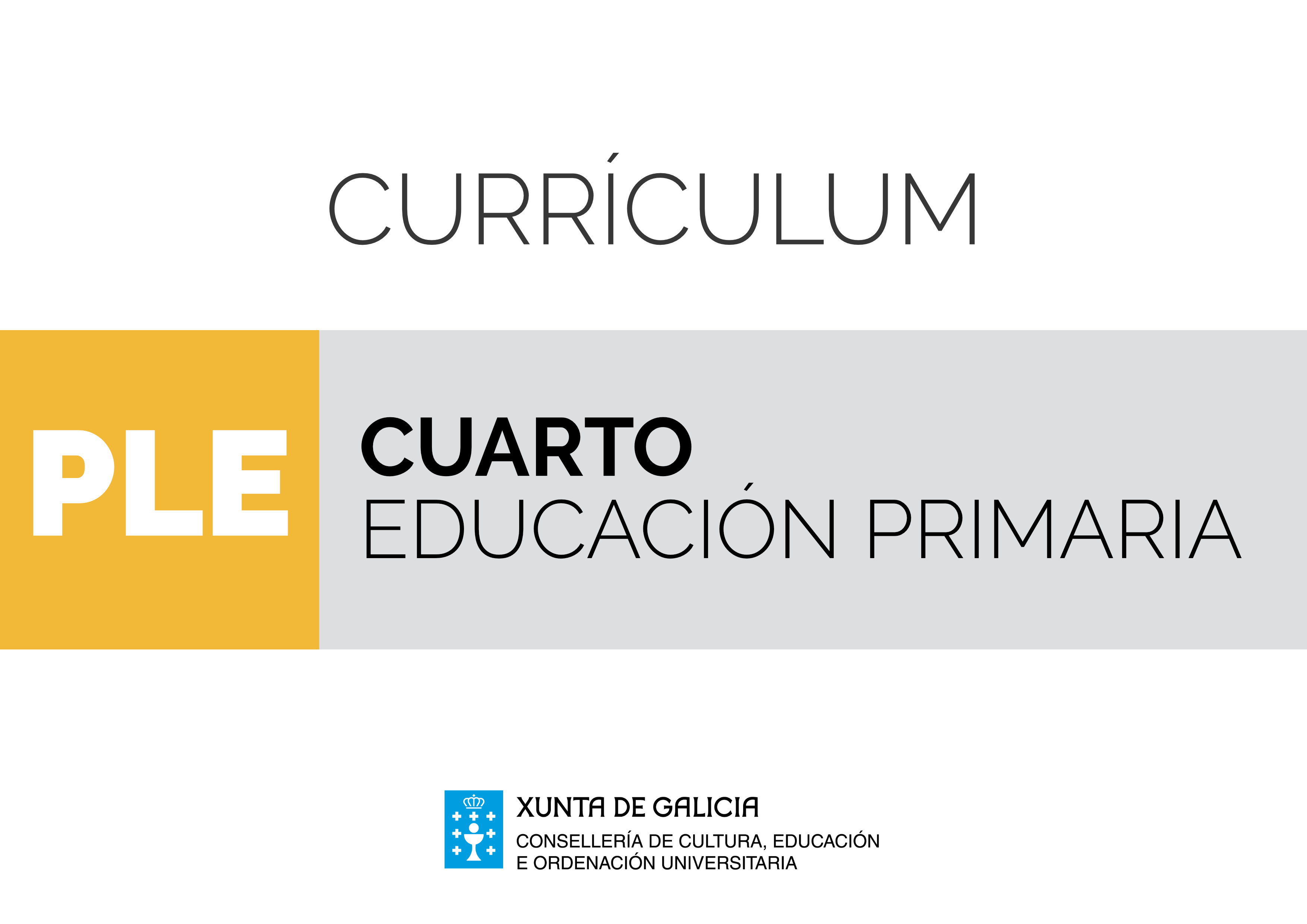 Disciplinas troncaisÁrea de Primeira lingua estranxeira: inglésA lingua é o instrumento por excelencia da comunicación e da aprendizaxe, por iso as linguas forman parte da bagaxe vital das persoas nun mundo en continua expansión no que as relacións entre individuos, países e organismos fanse cada vez máis necesarias e frecuentes. Neste marco, é esencial que, desde as idades máis temperás, a educación teña entre os seus obxectivos principais dotar ás cidadás e aos cidadáns de instrumentos para o desenvolvemento de competencias que lles permitan participar adecuadamente nunha nova sociedade cada vez máis interdependente e global. A aprendizaxe de linguas estranxeiras cobra, pois, unha especial relevancia neste contexto, xa que a capacidade de comunicación lingüística eficaz é o primeiro chanzo para desenvolverse nun contexto multicultural e plurilingüe.Pola súa parte, o Marco común europeo de referencia para as linguas define os niveis de dominio da lingua que permiten determinar as competencias lingüísticas do alumnado en cada fase da aprendizaxe ao longo da súa vida. A educación primaria constitúe a fase inicial desa aprendizaxe de linguas estranxeiras e a base para que o alumnado, ao rematar a súa educación e formación escolar, teña unhas competencias de comprensión e expresión orais e escritas nunha lingua estranxeira que lle permitan achegarse ao seu uso independente. Na Comunidade Autónoma de Galicia o contacto cunha primeira lingua estranxeira iníciase a partir do segundo ciclo da educación infantil, co obxectivo de proporcionarlles aos nenos e ás nenas as primeiras experiencias no seu uso oral. Así, este alumnado accede á educación primaria cunha certa experiencia e familiarización coa devandita lingua. Desde esta perspectiva, o currículo nesta etapa, se ben inicialmente dá prioridade ás actividades lingüísticas ou destrezas orais nos primeiros cursos, establece gradualmente a aprendizaxe das outras destrezas para o desenvolvemento dunha competencia comunicativa oral e escrita eficaz e contextualizada nos intereses, necesidades e preferencias propios destas idades. Un currículo de lingua estranxeira para a formación da cidadanía na sociedade da información non pode deixar de lado as tecnoloxías da información e da comunicación (TIC). Toda a súa potencialidade en relación co desenvolvemento das habilidades lingüístico-comunicativas debe aproveitarse nas aulas para favorecer interactivamente tanto a aprendizaxe da lingua estranxeira e o desenvolvemento das competencias básicas do alumnado como a propia aprendizaxe do uso destas tecnoloxías. A utilización das TIC posibilita o acceso a informacións sobre outras culturas e os seus costumes, reafirma as destrezas orais e escritas, facilita o enriquecemento do vocabulario, fixa unha ortografía correcta e estimula a aprendizaxe autónoma. O currículo está estruturado para cada curso da etapa en cinco bloques que, aínda que se presentan separados para maior claridade, deben ser entendidos como inseparables na práctica lingüística e en cada acto comunicativo.O bloque 1 Comprensión de textos orais recolle diversos aspectos da comprensión oral. Nel abórdanse estratexias comunicativas necesarias para comprender en contextos reais ou simulados e iniciar o camiño cara á adquisición e posterior desenvolvemento das estratexias de comprensión oral da lingua estranxeira. Nesta liña, considera, por unha parte, a activación dos coñecementos previos, a partir de ilustracións, da mímica e de preguntas, para comprender o sentido xeral e a información máis relevante en interaccións verbais sinxelas. Pola outra, establece variedade de contextos de comunicación, que deberán fornecer modelos lingüísticos igualmente variados tanto no aspecto fonético e prosódico como no uso de expresións concretas en situacións coñecidas de interaccións verbais. Para conseguir este propósito, a utilización de recursos audiovisuais e das TIC é imprescindible.O bloque 2 Produción de textos orais aborda o desenvolvemento de habilidades de produción oral. A súa finalidade é dotar aos alumnos e ás alumnas de estratexias e destrezas comunicativas necesarias para interactuar en contextos reais ou simulados. Mediante a aprendizaxe dos contidos establecidos, o alumnado poderá usar a lingua oral en tarefas básicas como falar de si mesmo/a, conseguir que os demais o atendan e entendan, pedir e dar a información que lle interesa tanto dentro da aula como fóra dela, tanto no ambiente escolar como en situacións propias doutros ámbitos próximos á súa idade. Progresivamente, o currículo ten en conta as aprendizaxes necesarias para describir, explicar, relatar, dar razóns, ideas, predicir, preguntar, aclarar ou opinar cun grao de dominio propio desta etapa. O bloque 3 Comprensión de textos escritos céntrase en aspectos da comprensión escrita. A adquisición das destrezas lectoras necesarias, a descodificación do texto e lectura funcional, desenvólvense progresivamente nos distintos cursos para que o alumnado poida adquirir os coñecementos e habilidades que lle permitan un dominio progresivo da comprensión da lingua escrita. Faise fincapé en fomentar a afección pola lectura como fonte de gozo, formación, aprendizaxe, fantasía e descubrimento doutros contornos e culturas.O bloque 4 Produción de textos escritos: expresión e interacción expón o desenvolvemento e uso progresivo e autónomo da escritura, partindo do afianzamento da expresión oral. A complexidade da expresión escrita require unha conexión estreita co correspondente traballo na lingua oral da lingua estranxeira e nas outras linguas das que incorporarán os procedementos básicos que dan coherencia, cohesión, adecuación e riqueza aos seus escritos. O bloque 5 Coñecemento da lingua e consciencia intercultural enumera as funcións, nocións e elementos e estruturas lingüísticas que van posibilitar o uso reflexivo da lingua para comprender e interactuar en diferentes situacións de comunicación. Igualmente, considéranse neste bloque elementos sociolingüísticos e culturais que condicionan as persoas falantes da lingua estranxeira e que informan doutras maneiras de ver, entender e apreciar o mundo. O alumnado aprenderá progresivamente a comparar aspectos lingüísticos e culturais das linguas que coñece para mellorar a súa aprendizaxe, lograr unha competencia comunicativa integrada e alcanzar unha consciencia intercultural que lle permita comunicar con certa sintonía cultural.Os contidos, criterios de avaliación e estándares de aprendizaxe están organizados dentro dos cinco grandes bloques e o seu tratamento ten que ser abordado desde unha óptica competencial. As relacións entre estes tres elementos do currículo non son unívocas, debido á especial natureza da actividade lingüística. Isto supón que, para cada unha das tarefas comunicativas listadas e descritas nos estándares de aprendizaxe, haberá de incorporarse o conxunto dos contidos recollidos para cada bloque de actividade respectivo. Deste mesmo xeito, para avaliar o grao de adquisición de cada un dos estándares de aprendizaxe dunha determinada actividade de lingua, haberán de aplicarse todos e cada un dos criterios de avaliación recollidos e descritos para a tarefa correspondente.Desde o punto de vista metodolóxico, os enfoques que se adopten deberán considerar os principios básicos que facilitan a aprendizaxe dunha lingua e cultura estranxeira a estas idades no contexto escolar. Partindo deste feito, fomentarase un uso contextualizado da lingua, no marco de situacións comunicativas propias de ámbitos diversos propios destas idades, e que permitan a utilización real e motivadora da lingua. O xogo, sobre todo nos primeiros anos, e a realización de tarefas conxuntas, ademais de permitir asentar adecuadamente as bases para a adquisición dunha lingua estranxeira, contribúen a que a área desenvolva o papel educativo que lle corresponde como instrumento de socialización. A medida que o alumnado avance en idade, evolucionarase desde un procesamento da lingua de carácter esencialmente semántico a un procesamento sintáctico máis avanzado. Polo tanto, o ensino das linguas estranxeiras na educación primaria enmarcarase en enfoques comunicativos e cun tratamento globalizado das actividades ou destrezas lingüísticas, facendo fincapé durante toda a etapa na comunicación oral e na consciencia intercultural. Por outra parte, debe existir coordinación entre o profesorado de linguas estranxeiras e o das linguas cooficiais, para evitar a repetición de contidos propios da aprendizaxes de calquera lingua, como son as estratexias de lectura, ou proceso de escritura, a tipoloxía textual ou a definición de termos lingüísticos, e para unificar a terminoloxía. Non se pode esquecer que o achegamento do alumnado á lingua estranxeira se produce, na maior parte dos casos, partindo das linguas próximas, a materna e a(s) ambiental(is). Polo tanto, é esencial o tratamento integrado de todas as linguas e a colaboración entre todo profesorado que as imparte.Finalmente, cómpre ter en conta no actual contexto educativo galego a implantación, na rede de centros docentes plurilingües e nos centros docentes con seccións bilingües, do ensino-aprendizaxe integrado de contidos e linguas estranxeiras. Isto supón a necesidade dunha estreita coordinación entre o profesorado que imparte lingua estranxeira e o que a utiliza como instrumento de ensino doutras áreas curriculares.ÁREAPRIMEIRA LINGUA ESTRANXEIRAPRIMEIRA LINGUA ESTRANXEIRACURSOCUARTOObxectivosContidosCriterios de avaliaciónEstándares de aprendizaxeCompetencias claveBLOQUE 1. COMPRENSIÓN DE TEXTOS ORAISBLOQUE 1. COMPRENSIÓN DE TEXTOS ORAISBLOQUE 1. COMPRENSIÓN DE TEXTOS ORAISBLOQUE 1. COMPRENSIÓN DE TEXTOS ORAISBLOQUE 1. COMPRENSIÓN DE TEXTOS ORAISbfB1.1. Estratexias de comprensión:	Uso progresivo do contexto visual e non verbal e dos coñecementos previos, transferidos desde as linguas que coñece a lingua estranxeira, para a formulación de hipóteses sobre o que se vai escoitar, sobre o tema ou a situación.Interpretación das ideas principais expresadas en mensaxes orais de progresiva complexidade, como instrucións ou explicacións e interaccións orais ou gravacións en soporte audiovisual e informático para extraer información global e dalgún detalle concreto.Recoñecemento de léxico, formas e estruturas básicas orais propias da lingua estranxeira, para expresar funcións previamente utilizadas.Asociación de palabras e expresións con elementos paraverbais (entoación, pausas, énfases…) e non verbais (expresión facial, xestos...).Seguimento verbal e non verbal de mensaxes orais (instrucións e peticións)de progresiva complexidade en situacións comunicativas habituais dentro e fóra da aula.Repetición, memorización comprensiva e observación de modelos correspondentes a rimas, cancións, dramatizacións... para a adquisición do léxico e expresións cotiás da lingua estranxeira.Desenvolvemento de actitudes e estratexias de cooperación e respecto en situacións de aprendizaxe compartida que faciliten interaccións orais en grupo, seguindo modelos pautados, para a realización de tarefas na aula.B1.2. Patróns sonoros, rítmicos e de entoación: identificación progresiva de aspectos fonéticos, do ritmo e da entoación da lingua estranxeira como aspectos fundamentais para a comprensión de breves textos orais a través do xogo e da expresión corporal e musical.B1.1. Comprender a idea global e a información máis importante en textos orais moi breves con estruturas simples e coñecidas cun léxico de uso cotiá con axuda de elementos lingüísticos e non lingüísticos presentes nas situacións comunicativas e conectados cos propios intereses e coas propias experiencias, articulados con claridade e lentamente, transmitidos de viva voz ou por a través de recursos multimedia que non distorsionen a mensaxe.B1.2. Coñecer e aplicar as estratexias básicas máis adecuadas para a comprensión do sentido xeral, e a información mais importante do texto.B1.3. Discriminar patróns sonoros, rítmicos e de entoación básicos nos diferentes contextos comunicativos de forma significativa.PLEB1.1. Comprende o sentido global e a información mais importantes de textos orais, con estruturas coñecidas e léxico de uso cotiá procedentes de medios audiovisuais ou da Internet adecuados a súa idade. CCLbfB1.1. Estratexias de comprensión:	Uso progresivo do contexto visual e non verbal e dos coñecementos previos, transferidos desde as linguas que coñece a lingua estranxeira, para a formulación de hipóteses sobre o que se vai escoitar, sobre o tema ou a situación.Interpretación das ideas principais expresadas en mensaxes orais de progresiva complexidade, como instrucións ou explicacións e interaccións orais ou gravacións en soporte audiovisual e informático para extraer información global e dalgún detalle concreto.Recoñecemento de léxico, formas e estruturas básicas orais propias da lingua estranxeira, para expresar funcións previamente utilizadas.Asociación de palabras e expresións con elementos paraverbais (entoación, pausas, énfases…) e non verbais (expresión facial, xestos...).Seguimento verbal e non verbal de mensaxes orais (instrucións e peticións)de progresiva complexidade en situacións comunicativas habituais dentro e fóra da aula.Repetición, memorización comprensiva e observación de modelos correspondentes a rimas, cancións, dramatizacións... para a adquisición do léxico e expresións cotiás da lingua estranxeira.Desenvolvemento de actitudes e estratexias de cooperación e respecto en situacións de aprendizaxe compartida que faciliten interaccións orais en grupo, seguindo modelos pautados, para a realización de tarefas na aula.B1.2. Patróns sonoros, rítmicos e de entoación: identificación progresiva de aspectos fonéticos, do ritmo e da entoación da lingua estranxeira como aspectos fundamentais para a comprensión de breves textos orais a través do xogo e da expresión corporal e musical.B1.1. Comprender a idea global e a información máis importante en textos orais moi breves con estruturas simples e coñecidas cun léxico de uso cotiá con axuda de elementos lingüísticos e non lingüísticos presentes nas situacións comunicativas e conectados cos propios intereses e coas propias experiencias, articulados con claridade e lentamente, transmitidos de viva voz ou por a través de recursos multimedia que non distorsionen a mensaxe.B1.2. Coñecer e aplicar as estratexias básicas máis adecuadas para a comprensión do sentido xeral, e a información mais importante do texto.B1.3. Discriminar patróns sonoros, rítmicos e de entoación básicos nos diferentes contextos comunicativos de forma significativa.PLEB1.2. Comprende os puntos principais e recoñece palabras e expresións coñecidas en textos orais (contos, cancións e conversas) sobre temas familiares ou do seu interese e expresados con claridade e que conten con apoio visual. CCLbfB1.1. Estratexias de comprensión:	Uso progresivo do contexto visual e non verbal e dos coñecementos previos, transferidos desde as linguas que coñece a lingua estranxeira, para a formulación de hipóteses sobre o que se vai escoitar, sobre o tema ou a situación.Interpretación das ideas principais expresadas en mensaxes orais de progresiva complexidade, como instrucións ou explicacións e interaccións orais ou gravacións en soporte audiovisual e informático para extraer información global e dalgún detalle concreto.Recoñecemento de léxico, formas e estruturas básicas orais propias da lingua estranxeira, para expresar funcións previamente utilizadas.Asociación de palabras e expresións con elementos paraverbais (entoación, pausas, énfases…) e non verbais (expresión facial, xestos...).Seguimento verbal e non verbal de mensaxes orais (instrucións e peticións)de progresiva complexidade en situacións comunicativas habituais dentro e fóra da aula.Repetición, memorización comprensiva e observación de modelos correspondentes a rimas, cancións, dramatizacións... para a adquisición do léxico e expresións cotiás da lingua estranxeira.Desenvolvemento de actitudes e estratexias de cooperación e respecto en situacións de aprendizaxe compartida que faciliten interaccións orais en grupo, seguindo modelos pautados, para a realización de tarefas na aula.B1.2. Patróns sonoros, rítmicos e de entoación: identificación progresiva de aspectos fonéticos, do ritmo e da entoación da lingua estranxeira como aspectos fundamentais para a comprensión de breves textos orais a través do xogo e da expresión corporal e musical.B1.1. Comprender a idea global e a información máis importante en textos orais moi breves con estruturas simples e coñecidas cun léxico de uso cotiá con axuda de elementos lingüísticos e non lingüísticos presentes nas situacións comunicativas e conectados cos propios intereses e coas propias experiencias, articulados con claridade e lentamente, transmitidos de viva voz ou por a través de recursos multimedia que non distorsionen a mensaxe.B1.2. Coñecer e aplicar as estratexias básicas máis adecuadas para a comprensión do sentido xeral, e a información mais importante do texto.B1.3. Discriminar patróns sonoros, rítmicos e de entoación básicos nos diferentes contextos comunicativos de forma significativa.PLEB1.3. Identifica a información máis relevante en interaccións orais nas que participa que traten sobre temas familiares procedentes de diferentes medios de comunicación e da Internet.CCLCAAbfB1.1. Estratexias de comprensión:	Uso progresivo do contexto visual e non verbal e dos coñecementos previos, transferidos desde as linguas que coñece a lingua estranxeira, para a formulación de hipóteses sobre o que se vai escoitar, sobre o tema ou a situación.Interpretación das ideas principais expresadas en mensaxes orais de progresiva complexidade, como instrucións ou explicacións e interaccións orais ou gravacións en soporte audiovisual e informático para extraer información global e dalgún detalle concreto.Recoñecemento de léxico, formas e estruturas básicas orais propias da lingua estranxeira, para expresar funcións previamente utilizadas.Asociación de palabras e expresións con elementos paraverbais (entoación, pausas, énfases…) e non verbais (expresión facial, xestos...).Seguimento verbal e non verbal de mensaxes orais (instrucións e peticións)de progresiva complexidade en situacións comunicativas habituais dentro e fóra da aula.Repetición, memorización comprensiva e observación de modelos correspondentes a rimas, cancións, dramatizacións... para a adquisición do léxico e expresións cotiás da lingua estranxeira.Desenvolvemento de actitudes e estratexias de cooperación e respecto en situacións de aprendizaxe compartida que faciliten interaccións orais en grupo, seguindo modelos pautados, para a realización de tarefas na aula.B1.2. Patróns sonoros, rítmicos e de entoación: identificación progresiva de aspectos fonéticos, do ritmo e da entoación da lingua estranxeira como aspectos fundamentais para a comprensión de breves textos orais a través do xogo e da expresión corporal e musical.B1.1. Comprender a idea global e a información máis importante en textos orais moi breves con estruturas simples e coñecidas cun léxico de uso cotiá con axuda de elementos lingüísticos e non lingüísticos presentes nas situacións comunicativas e conectados cos propios intereses e coas propias experiencias, articulados con claridade e lentamente, transmitidos de viva voz ou por a través de recursos multimedia que non distorsionen a mensaxe.B1.2. Coñecer e aplicar as estratexias básicas máis adecuadas para a comprensión do sentido xeral, e a información mais importante do texto.B1.3. Discriminar patróns sonoros, rítmicos e de entoación básicos nos diferentes contextos comunicativos de forma significativa.PLEB1.4. Escoita atentamente en interaccións cara a cara, sen interromper.CCLCSCbfB1.1. Estratexias de comprensión:	Uso progresivo do contexto visual e non verbal e dos coñecementos previos, transferidos desde as linguas que coñece a lingua estranxeira, para a formulación de hipóteses sobre o que se vai escoitar, sobre o tema ou a situación.Interpretación das ideas principais expresadas en mensaxes orais de progresiva complexidade, como instrucións ou explicacións e interaccións orais ou gravacións en soporte audiovisual e informático para extraer información global e dalgún detalle concreto.Recoñecemento de léxico, formas e estruturas básicas orais propias da lingua estranxeira, para expresar funcións previamente utilizadas.Asociación de palabras e expresións con elementos paraverbais (entoación, pausas, énfases…) e non verbais (expresión facial, xestos...).Seguimento verbal e non verbal de mensaxes orais (instrucións e peticións)de progresiva complexidade en situacións comunicativas habituais dentro e fóra da aula.Repetición, memorización comprensiva e observación de modelos correspondentes a rimas, cancións, dramatizacións... para a adquisición do léxico e expresións cotiás da lingua estranxeira.Desenvolvemento de actitudes e estratexias de cooperación e respecto en situacións de aprendizaxe compartida que faciliten interaccións orais en grupo, seguindo modelos pautados, para a realización de tarefas na aula.B1.2. Patróns sonoros, rítmicos e de entoación: identificación progresiva de aspectos fonéticos, do ritmo e da entoación da lingua estranxeira como aspectos fundamentais para a comprensión de breves textos orais a través do xogo e da expresión corporal e musical.B1.1. Comprender a idea global e a información máis importante en textos orais moi breves con estruturas simples e coñecidas cun léxico de uso cotiá con axuda de elementos lingüísticos e non lingüísticos presentes nas situacións comunicativas e conectados cos propios intereses e coas propias experiencias, articulados con claridade e lentamente, transmitidos de viva voz ou por a través de recursos multimedia que non distorsionen a mensaxe.B1.2. Coñecer e aplicar as estratexias básicas máis adecuadas para a comprensión do sentido xeral, e a información mais importante do texto.B1.3. Discriminar patróns sonoros, rítmicos e de entoación básicos nos diferentes contextos comunicativos de forma significativa.PLEB1.5. Interese e respecto polas intervencións orais alleas en prol da mellora da súa pronuncia, entoación e acentuación.CCLCSCBLOQUE 2. PRODUCIÓN DE TEXTOS ORAISBLOQUE 2. PRODUCIÓN DE TEXTOS ORAISBLOQUE 2. PRODUCIÓN DE TEXTOS ORAISBLOQUE 2. PRODUCIÓN DE TEXTOS ORAISBLOQUE 2. PRODUCIÓN DE TEXTOS ORAISbciB2.1. Estratexias de produción:Planificación:Concibir a mensaxe con claridade e practicalo varias veces.Execución:Expresar a mensaxe con claridade axustándose aos modelos.Apoiarse nos coñecementos previos para participar activamente en situacións funcionais de comunicación, seguindo modelos, adecuadas á idade do alumnado e aos seus intereses..Compensar as carencias lingüísticas mediante procedementos non verbais (xestos, expresións faciais, posturas, contacto visual ou corporal).Recoñecer e usar progresivamente léxico, formas e estruturas básicas orais moi breves propias da lingua estranxeira, para expresar funcións previamente traballadas.Participar en interaccións orais en situacións reais ou simuladas a través de respostas verbais e non verbais.Producir textos orais cotiás de índole diversa tendo en conta tanto elementos lingüísticos como extralingüísticos: utilizar xestos ou recorrer a imaxes para axudar na comprensión de producións orais.Participar activamente en intercambios lingüísticos orais sinxelos, previamente traballados en grupo, para expresar as necesidades de comunicación máis inmediatas.Empregar a lingua estranxeira en situacións variadas de comunicación.B2.2. Patróns sonoros, rítmicos e de entoación: Uso axeitado dos sons propios da lingua estranxeira: pronuncia de palabras e frases cotiás de forma comprensible. Iniciación ás normas que regulan a interacción oral (quendas de palabra, volume de voz e ritmo axeitado).Dominio moi progresivo de aspectos fonéticos básicos, de ritmo e entoación para a produción de textos breves orais a través do xogo e da expresión corporal e musical.B2.1. Interactuar en situacións reais ou simuladas sinxelas de comunicación sobre temas do seu interese, sobre persoas da súa contorna inmediata, usando expresións e frases coñecidas e de uso frecuente, normalmente illadas ou enlazadas con conectores básicos (and/or/then).B2.2. Participar de forma activa e cooperativa en situacións funcionais de comunicación que requiran un intercambio directo de información en áreas de necesidade inmediata ou temas do seu interese cunha pronuncia axeitada e empregando as convencións propias do proceso comunicativo. B2.3. Valorar as linguas estranxeiras como instrumento de comunicación.B2.4. Producir patróns sonoros, acentuais, rítmicos e de entoación básicos e de uso diario.PLEB2.1. Participa en situacións reais ou simuladas de comunicación breves e elementais, previamente preparadas e ensaiadas, sobre temas do seu interese, sobre persoas da súa contorna inmediata, cunha pronuncia e entoación comprensibles.CCLCSCbciB2.1. Estratexias de produción:Planificación:Concibir a mensaxe con claridade e practicalo varias veces.Execución:Expresar a mensaxe con claridade axustándose aos modelos.Apoiarse nos coñecementos previos para participar activamente en situacións funcionais de comunicación, seguindo modelos, adecuadas á idade do alumnado e aos seus intereses..Compensar as carencias lingüísticas mediante procedementos non verbais (xestos, expresións faciais, posturas, contacto visual ou corporal).Recoñecer e usar progresivamente léxico, formas e estruturas básicas orais moi breves propias da lingua estranxeira, para expresar funcións previamente traballadas.Participar en interaccións orais en situacións reais ou simuladas a través de respostas verbais e non verbais.Producir textos orais cotiás de índole diversa tendo en conta tanto elementos lingüísticos como extralingüísticos: utilizar xestos ou recorrer a imaxes para axudar na comprensión de producións orais.Participar activamente en intercambios lingüísticos orais sinxelos, previamente traballados en grupo, para expresar as necesidades de comunicación máis inmediatas.Empregar a lingua estranxeira en situacións variadas de comunicación.B2.2. Patróns sonoros, rítmicos e de entoación: Uso axeitado dos sons propios da lingua estranxeira: pronuncia de palabras e frases cotiás de forma comprensible. Iniciación ás normas que regulan a interacción oral (quendas de palabra, volume de voz e ritmo axeitado).Dominio moi progresivo de aspectos fonéticos básicos, de ritmo e entoación para a produción de textos breves orais a través do xogo e da expresión corporal e musical.B2.1. Interactuar en situacións reais ou simuladas sinxelas de comunicación sobre temas do seu interese, sobre persoas da súa contorna inmediata, usando expresións e frases coñecidas e de uso frecuente, normalmente illadas ou enlazadas con conectores básicos (and/or/then).B2.2. Participar de forma activa e cooperativa en situacións funcionais de comunicación que requiran un intercambio directo de información en áreas de necesidade inmediata ou temas do seu interese cunha pronuncia axeitada e empregando as convencións propias do proceso comunicativo. B2.3. Valorar as linguas estranxeiras como instrumento de comunicación.B2.4. Producir patróns sonoros, acentuais, rítmicos e de entoación básicos e de uso diario.PLEB2.2. Pregunta e responde para dar/obter información en interaccións cotiás.CCLbciB2.1. Estratexias de produción:Planificación:Concibir a mensaxe con claridade e practicalo varias veces.Execución:Expresar a mensaxe con claridade axustándose aos modelos.Apoiarse nos coñecementos previos para participar activamente en situacións funcionais de comunicación, seguindo modelos, adecuadas á idade do alumnado e aos seus intereses..Compensar as carencias lingüísticas mediante procedementos non verbais (xestos, expresións faciais, posturas, contacto visual ou corporal).Recoñecer e usar progresivamente léxico, formas e estruturas básicas orais moi breves propias da lingua estranxeira, para expresar funcións previamente traballadas.Participar en interaccións orais en situacións reais ou simuladas a través de respostas verbais e non verbais.Producir textos orais cotiás de índole diversa tendo en conta tanto elementos lingüísticos como extralingüísticos: utilizar xestos ou recorrer a imaxes para axudar na comprensión de producións orais.Participar activamente en intercambios lingüísticos orais sinxelos, previamente traballados en grupo, para expresar as necesidades de comunicación máis inmediatas.Empregar a lingua estranxeira en situacións variadas de comunicación.B2.2. Patróns sonoros, rítmicos e de entoación: Uso axeitado dos sons propios da lingua estranxeira: pronuncia de palabras e frases cotiás de forma comprensible. Iniciación ás normas que regulan a interacción oral (quendas de palabra, volume de voz e ritmo axeitado).Dominio moi progresivo de aspectos fonéticos básicos, de ritmo e entoación para a produción de textos breves orais a través do xogo e da expresión corporal e musical.B2.1. Interactuar en situacións reais ou simuladas sinxelas de comunicación sobre temas do seu interese, sobre persoas da súa contorna inmediata, usando expresións e frases coñecidas e de uso frecuente, normalmente illadas ou enlazadas con conectores básicos (and/or/then).B2.2. Participar de forma activa e cooperativa en situacións funcionais de comunicación que requiran un intercambio directo de información en áreas de necesidade inmediata ou temas do seu interese cunha pronuncia axeitada e empregando as convencións propias do proceso comunicativo. B2.3. Valorar as linguas estranxeiras como instrumento de comunicación.B2.4. Producir patróns sonoros, acentuais, rítmicos e de entoación básicos e de uso diario.PLEB2.3. Amosa unha actitude de escoita atenta.CSCbciB2.1. Estratexias de produción:Planificación:Concibir a mensaxe con claridade e practicalo varias veces.Execución:Expresar a mensaxe con claridade axustándose aos modelos.Apoiarse nos coñecementos previos para participar activamente en situacións funcionais de comunicación, seguindo modelos, adecuadas á idade do alumnado e aos seus intereses..Compensar as carencias lingüísticas mediante procedementos non verbais (xestos, expresións faciais, posturas, contacto visual ou corporal).Recoñecer e usar progresivamente léxico, formas e estruturas básicas orais moi breves propias da lingua estranxeira, para expresar funcións previamente traballadas.Participar en interaccións orais en situacións reais ou simuladas a través de respostas verbais e non verbais.Producir textos orais cotiás de índole diversa tendo en conta tanto elementos lingüísticos como extralingüísticos: utilizar xestos ou recorrer a imaxes para axudar na comprensión de producións orais.Participar activamente en intercambios lingüísticos orais sinxelos, previamente traballados en grupo, para expresar as necesidades de comunicación máis inmediatas.Empregar a lingua estranxeira en situacións variadas de comunicación.B2.2. Patróns sonoros, rítmicos e de entoación: Uso axeitado dos sons propios da lingua estranxeira: pronuncia de palabras e frases cotiás de forma comprensible. Iniciación ás normas que regulan a interacción oral (quendas de palabra, volume de voz e ritmo axeitado).Dominio moi progresivo de aspectos fonéticos básicos, de ritmo e entoación para a produción de textos breves orais a través do xogo e da expresión corporal e musical.B2.1. Interactuar en situacións reais ou simuladas sinxelas de comunicación sobre temas do seu interese, sobre persoas da súa contorna inmediata, usando expresións e frases coñecidas e de uso frecuente, normalmente illadas ou enlazadas con conectores básicos (and/or/then).B2.2. Participar de forma activa e cooperativa en situacións funcionais de comunicación que requiran un intercambio directo de información en áreas de necesidade inmediata ou temas do seu interese cunha pronuncia axeitada e empregando as convencións propias do proceso comunicativo. B2.3. Valorar as linguas estranxeiras como instrumento de comunicación.B2.4. Producir patróns sonoros, acentuais, rítmicos e de entoación básicos e de uso diario.PLEB2.4.Reproduce comprensiblemente textos orais sinxelos e breves (p.e. cancións, conversas telefónicas ou dramatizacións).CCLCSCbciB2.1. Estratexias de produción:Planificación:Concibir a mensaxe con claridade e practicalo varias veces.Execución:Expresar a mensaxe con claridade axustándose aos modelos.Apoiarse nos coñecementos previos para participar activamente en situacións funcionais de comunicación, seguindo modelos, adecuadas á idade do alumnado e aos seus intereses..Compensar as carencias lingüísticas mediante procedementos non verbais (xestos, expresións faciais, posturas, contacto visual ou corporal).Recoñecer e usar progresivamente léxico, formas e estruturas básicas orais moi breves propias da lingua estranxeira, para expresar funcións previamente traballadas.Participar en interaccións orais en situacións reais ou simuladas a través de respostas verbais e non verbais.Producir textos orais cotiás de índole diversa tendo en conta tanto elementos lingüísticos como extralingüísticos: utilizar xestos ou recorrer a imaxes para axudar na comprensión de producións orais.Participar activamente en intercambios lingüísticos orais sinxelos, previamente traballados en grupo, para expresar as necesidades de comunicación máis inmediatas.Empregar a lingua estranxeira en situacións variadas de comunicación.B2.2. Patróns sonoros, rítmicos e de entoación: Uso axeitado dos sons propios da lingua estranxeira: pronuncia de palabras e frases cotiás de forma comprensible. Iniciación ás normas que regulan a interacción oral (quendas de palabra, volume de voz e ritmo axeitado).Dominio moi progresivo de aspectos fonéticos básicos, de ritmo e entoación para a produción de textos breves orais a través do xogo e da expresión corporal e musical.B2.1. Interactuar en situacións reais ou simuladas sinxelas de comunicación sobre temas do seu interese, sobre persoas da súa contorna inmediata, usando expresións e frases coñecidas e de uso frecuente, normalmente illadas ou enlazadas con conectores básicos (and/or/then).B2.2. Participar de forma activa e cooperativa en situacións funcionais de comunicación que requiran un intercambio directo de información en áreas de necesidade inmediata ou temas do seu interese cunha pronuncia axeitada e empregando as convencións propias do proceso comunicativo. B2.3. Valorar as linguas estranxeiras como instrumento de comunicación.B2.4. Producir patróns sonoros, acentuais, rítmicos e de entoación básicos e de uso diario.PLEB2.5. Manifesta interese e respecto polas apartacións do seus compañeiros/as. CSCbciB2.1. Estratexias de produción:Planificación:Concibir a mensaxe con claridade e practicalo varias veces.Execución:Expresar a mensaxe con claridade axustándose aos modelos.Apoiarse nos coñecementos previos para participar activamente en situacións funcionais de comunicación, seguindo modelos, adecuadas á idade do alumnado e aos seus intereses..Compensar as carencias lingüísticas mediante procedementos non verbais (xestos, expresións faciais, posturas, contacto visual ou corporal).Recoñecer e usar progresivamente léxico, formas e estruturas básicas orais moi breves propias da lingua estranxeira, para expresar funcións previamente traballadas.Participar en interaccións orais en situacións reais ou simuladas a través de respostas verbais e non verbais.Producir textos orais cotiás de índole diversa tendo en conta tanto elementos lingüísticos como extralingüísticos: utilizar xestos ou recorrer a imaxes para axudar na comprensión de producións orais.Participar activamente en intercambios lingüísticos orais sinxelos, previamente traballados en grupo, para expresar as necesidades de comunicación máis inmediatas.Empregar a lingua estranxeira en situacións variadas de comunicación.B2.2. Patróns sonoros, rítmicos e de entoación: Uso axeitado dos sons propios da lingua estranxeira: pronuncia de palabras e frases cotiás de forma comprensible. Iniciación ás normas que regulan a interacción oral (quendas de palabra, volume de voz e ritmo axeitado).Dominio moi progresivo de aspectos fonéticos básicos, de ritmo e entoación para a produción de textos breves orais a través do xogo e da expresión corporal e musical.B2.1. Interactuar en situacións reais ou simuladas sinxelas de comunicación sobre temas do seu interese, sobre persoas da súa contorna inmediata, usando expresións e frases coñecidas e de uso frecuente, normalmente illadas ou enlazadas con conectores básicos (and/or/then).B2.2. Participar de forma activa e cooperativa en situacións funcionais de comunicación que requiran un intercambio directo de información en áreas de necesidade inmediata ou temas do seu interese cunha pronuncia axeitada e empregando as convencións propias do proceso comunicativo. B2.3. Valorar as linguas estranxeiras como instrumento de comunicación.B2.4. Producir patróns sonoros, acentuais, rítmicos e de entoación básicos e de uso diario.PLEB2.8. Amosa unha actitude positiva polo uso da lingua estranxeira nas diferentes situacións comunicativas.CCLCSCbciB2.1. Estratexias de produción:Planificación:Concibir a mensaxe con claridade e practicalo varias veces.Execución:Expresar a mensaxe con claridade axustándose aos modelos.Apoiarse nos coñecementos previos para participar activamente en situacións funcionais de comunicación, seguindo modelos, adecuadas á idade do alumnado e aos seus intereses..Compensar as carencias lingüísticas mediante procedementos non verbais (xestos, expresións faciais, posturas, contacto visual ou corporal).Recoñecer e usar progresivamente léxico, formas e estruturas básicas orais moi breves propias da lingua estranxeira, para expresar funcións previamente traballadas.Participar en interaccións orais en situacións reais ou simuladas a través de respostas verbais e non verbais.Producir textos orais cotiás de índole diversa tendo en conta tanto elementos lingüísticos como extralingüísticos: utilizar xestos ou recorrer a imaxes para axudar na comprensión de producións orais.Participar activamente en intercambios lingüísticos orais sinxelos, previamente traballados en grupo, para expresar as necesidades de comunicación máis inmediatas.Empregar a lingua estranxeira en situacións variadas de comunicación.B2.2. Patróns sonoros, rítmicos e de entoación: Uso axeitado dos sons propios da lingua estranxeira: pronuncia de palabras e frases cotiás de forma comprensible. Iniciación ás normas que regulan a interacción oral (quendas de palabra, volume de voz e ritmo axeitado).Dominio moi progresivo de aspectos fonéticos básicos, de ritmo e entoación para a produción de textos breves orais a través do xogo e da expresión corporal e musical.B2.1. Interactuar en situacións reais ou simuladas sinxelas de comunicación sobre temas do seu interese, sobre persoas da súa contorna inmediata, usando expresións e frases coñecidas e de uso frecuente, normalmente illadas ou enlazadas con conectores básicos (and/or/then).B2.2. Participar de forma activa e cooperativa en situacións funcionais de comunicación que requiran un intercambio directo de información en áreas de necesidade inmediata ou temas do seu interese cunha pronuncia axeitada e empregando as convencións propias do proceso comunicativo. B2.3. Valorar as linguas estranxeiras como instrumento de comunicación.B2.4. Producir patróns sonoros, acentuais, rítmicos e de entoación básicos e de uso diario.PLEB2.9. Domina progresivamente aspectos fonéticos, do ritmo, da acentuación e da entoación da lingua estranxeira para a produción de textos orais. CCLBLOQUE 3. COMPRENSIÓN DE TEXTOS ESCRITOSBLOQUE 3. COMPRENSIÓN DE TEXTOS ESCRITOSBLOQUE 3. COMPRENSIÓN DE TEXTOS ESCRITOSBLOQUE 3. COMPRENSIÓN DE TEXTOS ESCRITOSBLOQUE 3. COMPRENSIÓN DE TEXTOS ESCRITOSbfB3.1. Estratexias de comprensión:Activación dos coñecementos previos en relación á tipoloxía e tema do texto que se vai traballar. Identificar elementos icónicos, títulos e facer unha primeira anticipación sobre o contido de textos escritos sinxelos adaptados á súa idade.Identificación de palabras clave do texto, relacionadas cos e coas personaxes e o contexto a través da linguaxe non verbal ou co apoio de ilustracións.Identificación de textos sinxelos: regras de xogos, algunhas instrucións, carteis da aula…Recoñecer o léxico, formas e estruturas básicas escritas propias da lingua estranxeira, para expresar funcións previamente utilizadas.Captación da idea global e identificación de elementos máis relevantes en textos escritos situacións cotiás próximas á experiencia como invitacións, felicitacións, notas, avisos, folletos..., con axuda de elementos lingüísticos e non lingüísticos do contexto.Lectura guiada e comprensión de diferentes textos sinxelos, en soporte papel e dixital, adaptados á competencia lingüística do alumnado, para utilizar información global e específica, no desenvolvemento dunha tarefa, proxecto ou para gozar da lectura.Iniciación no uso do dicionario bilingüe e das tecnoloxías da información e da comunicación para ler (web, programas multimedia e correo electrónico).B3.2. Patróns gráficos, convencións ortográficas e de puntuación elementais:Recoñecemento dos signos de puntuación elementais.Asociación de grafía, pronuncia e significado a partir de modelos escritos, expresións orais coñecidas e establecemento de relacións analíticas grafía-son.Recoñecemento de símbolos de uso frecuente: €, ₤ @.B3.1. Identificar o tema e comprender o sentido xeral e as ideas máis importantes en textos escritos sinxelos de temas previamente traballados de forma oral e de interese para o alumnado, e conte con apoio visual en soporte papel ou dixital.B3.2. Coñecer as estratexias básicas máis adecuadas para a comprensión do sentido xeral, e as ideas principais en textos escritos sinxelos.B3.3. Discriminar patróns gráficos e recoñecer os significados e intencións comunicativas básicas que expresen pausas, exclamacións e interrogacións.PLEB3.1. Comprende frases simples escritas, relacionadas cos temas traballados previamente de forma oral.CCLbfB3.1. Estratexias de comprensión:Activación dos coñecementos previos en relación á tipoloxía e tema do texto que se vai traballar. Identificar elementos icónicos, títulos e facer unha primeira anticipación sobre o contido de textos escritos sinxelos adaptados á súa idade.Identificación de palabras clave do texto, relacionadas cos e coas personaxes e o contexto a través da linguaxe non verbal ou co apoio de ilustracións.Identificación de textos sinxelos: regras de xogos, algunhas instrucións, carteis da aula…Recoñecer o léxico, formas e estruturas básicas escritas propias da lingua estranxeira, para expresar funcións previamente utilizadas.Captación da idea global e identificación de elementos máis relevantes en textos escritos situacións cotiás próximas á experiencia como invitacións, felicitacións, notas, avisos, folletos..., con axuda de elementos lingüísticos e non lingüísticos do contexto.Lectura guiada e comprensión de diferentes textos sinxelos, en soporte papel e dixital, adaptados á competencia lingüística do alumnado, para utilizar información global e específica, no desenvolvemento dunha tarefa, proxecto ou para gozar da lectura.Iniciación no uso do dicionario bilingüe e das tecnoloxías da información e da comunicación para ler (web, programas multimedia e correo electrónico).B3.2. Patróns gráficos, convencións ortográficas e de puntuación elementais:Recoñecemento dos signos de puntuación elementais.Asociación de grafía, pronuncia e significado a partir de modelos escritos, expresións orais coñecidas e establecemento de relacións analíticas grafía-son.Recoñecemento de símbolos de uso frecuente: €, ₤ @.B3.1. Identificar o tema e comprender o sentido xeral e as ideas máis importantes en textos escritos sinxelos de temas previamente traballados de forma oral e de interese para o alumnado, e conte con apoio visual en soporte papel ou dixital.B3.2. Coñecer as estratexias básicas máis adecuadas para a comprensión do sentido xeral, e as ideas principais en textos escritos sinxelos.B3.3. Discriminar patróns gráficos e recoñecer os significados e intencións comunicativas básicas que expresen pausas, exclamacións e interrogacións.PLEB3.2. Comprende a idea principal dun texto escrito sinxelo acompañado de apoio visual, acorde a súa idade procedente dos medios de comunicación adaptados a súa competencia lingüística. CCLbfB3.1. Estratexias de comprensión:Activación dos coñecementos previos en relación á tipoloxía e tema do texto que se vai traballar. Identificar elementos icónicos, títulos e facer unha primeira anticipación sobre o contido de textos escritos sinxelos adaptados á súa idade.Identificación de palabras clave do texto, relacionadas cos e coas personaxes e o contexto a través da linguaxe non verbal ou co apoio de ilustracións.Identificación de textos sinxelos: regras de xogos, algunhas instrucións, carteis da aula…Recoñecer o léxico, formas e estruturas básicas escritas propias da lingua estranxeira, para expresar funcións previamente utilizadas.Captación da idea global e identificación de elementos máis relevantes en textos escritos situacións cotiás próximas á experiencia como invitacións, felicitacións, notas, avisos, folletos..., con axuda de elementos lingüísticos e non lingüísticos do contexto.Lectura guiada e comprensión de diferentes textos sinxelos, en soporte papel e dixital, adaptados á competencia lingüística do alumnado, para utilizar información global e específica, no desenvolvemento dunha tarefa, proxecto ou para gozar da lectura.Iniciación no uso do dicionario bilingüe e das tecnoloxías da información e da comunicación para ler (web, programas multimedia e correo electrónico).B3.2. Patróns gráficos, convencións ortográficas e de puntuación elementais:Recoñecemento dos signos de puntuación elementais.Asociación de grafía, pronuncia e significado a partir de modelos escritos, expresións orais coñecidas e establecemento de relacións analíticas grafía-son.Recoñecemento de símbolos de uso frecuente: €, ₤ @.B3.1. Identificar o tema e comprender o sentido xeral e as ideas máis importantes en textos escritos sinxelos de temas previamente traballados de forma oral e de interese para o alumnado, e conte con apoio visual en soporte papel ou dixital.B3.2. Coñecer as estratexias básicas máis adecuadas para a comprensión do sentido xeral, e as ideas principais en textos escritos sinxelos.B3.3. Discriminar patróns gráficos e recoñecer os significados e intencións comunicativas básicas que expresen pausas, exclamacións e interrogacións.PLEB3.3. Amosa interese pola lectura nunha lingua estranxeira.CCLCAAbfB3.1. Estratexias de comprensión:Activación dos coñecementos previos en relación á tipoloxía e tema do texto que se vai traballar. Identificar elementos icónicos, títulos e facer unha primeira anticipación sobre o contido de textos escritos sinxelos adaptados á súa idade.Identificación de palabras clave do texto, relacionadas cos e coas personaxes e o contexto a través da linguaxe non verbal ou co apoio de ilustracións.Identificación de textos sinxelos: regras de xogos, algunhas instrucións, carteis da aula…Recoñecer o léxico, formas e estruturas básicas escritas propias da lingua estranxeira, para expresar funcións previamente utilizadas.Captación da idea global e identificación de elementos máis relevantes en textos escritos situacións cotiás próximas á experiencia como invitacións, felicitacións, notas, avisos, folletos..., con axuda de elementos lingüísticos e non lingüísticos do contexto.Lectura guiada e comprensión de diferentes textos sinxelos, en soporte papel e dixital, adaptados á competencia lingüística do alumnado, para utilizar información global e específica, no desenvolvemento dunha tarefa, proxecto ou para gozar da lectura.Iniciación no uso do dicionario bilingüe e das tecnoloxías da información e da comunicación para ler (web, programas multimedia e correo electrónico).B3.2. Patróns gráficos, convencións ortográficas e de puntuación elementais:Recoñecemento dos signos de puntuación elementais.Asociación de grafía, pronuncia e significado a partir de modelos escritos, expresións orais coñecidas e establecemento de relacións analíticas grafía-son.Recoñecemento de símbolos de uso frecuente: €, ₤ @.B3.1. Identificar o tema e comprender o sentido xeral e as ideas máis importantes en textos escritos sinxelos de temas previamente traballados de forma oral e de interese para o alumnado, e conte con apoio visual en soporte papel ou dixital.B3.2. Coñecer as estratexias básicas máis adecuadas para a comprensión do sentido xeral, e as ideas principais en textos escritos sinxelos.B3.3. Discriminar patróns gráficos e recoñecer os significados e intencións comunicativas básicas que expresen pausas, exclamacións e interrogacións.PLB3.4. Selecciona contos, narracións ou outro material escrito da biblioteca de aula para a súa lectura autónoma acordes a súa idade e intereses.CCLCSIEEbfB3.1. Estratexias de comprensión:Activación dos coñecementos previos en relación á tipoloxía e tema do texto que se vai traballar. Identificar elementos icónicos, títulos e facer unha primeira anticipación sobre o contido de textos escritos sinxelos adaptados á súa idade.Identificación de palabras clave do texto, relacionadas cos e coas personaxes e o contexto a través da linguaxe non verbal ou co apoio de ilustracións.Identificación de textos sinxelos: regras de xogos, algunhas instrucións, carteis da aula…Recoñecer o léxico, formas e estruturas básicas escritas propias da lingua estranxeira, para expresar funcións previamente utilizadas.Captación da idea global e identificación de elementos máis relevantes en textos escritos situacións cotiás próximas á experiencia como invitacións, felicitacións, notas, avisos, folletos..., con axuda de elementos lingüísticos e non lingüísticos do contexto.Lectura guiada e comprensión de diferentes textos sinxelos, en soporte papel e dixital, adaptados á competencia lingüística do alumnado, para utilizar información global e específica, no desenvolvemento dunha tarefa, proxecto ou para gozar da lectura.Iniciación no uso do dicionario bilingüe e das tecnoloxías da información e da comunicación para ler (web, programas multimedia e correo electrónico).B3.2. Patróns gráficos, convencións ortográficas e de puntuación elementais:Recoñecemento dos signos de puntuación elementais.Asociación de grafía, pronuncia e significado a partir de modelos escritos, expresións orais coñecidas e establecemento de relacións analíticas grafía-son.Recoñecemento de símbolos de uso frecuente: €, ₤ @.B3.1. Identificar o tema e comprender o sentido xeral e as ideas máis importantes en textos escritos sinxelos de temas previamente traballados de forma oral e de interese para o alumnado, e conte con apoio visual en soporte papel ou dixital.B3.2. Coñecer as estratexias básicas máis adecuadas para a comprensión do sentido xeral, e as ideas principais en textos escritos sinxelos.B3.3. Discriminar patróns gráficos e recoñecer os significados e intencións comunicativas básicas que expresen pausas, exclamacións e interrogacións.PLB3.5. Iniciase progresivamente no uso autónomo de estratexias de comprensión lectora.CCLCAAbfB3.1. Estratexias de comprensión:Activación dos coñecementos previos en relación á tipoloxía e tema do texto que se vai traballar. Identificar elementos icónicos, títulos e facer unha primeira anticipación sobre o contido de textos escritos sinxelos adaptados á súa idade.Identificación de palabras clave do texto, relacionadas cos e coas personaxes e o contexto a través da linguaxe non verbal ou co apoio de ilustracións.Identificación de textos sinxelos: regras de xogos, algunhas instrucións, carteis da aula…Recoñecer o léxico, formas e estruturas básicas escritas propias da lingua estranxeira, para expresar funcións previamente utilizadas.Captación da idea global e identificación de elementos máis relevantes en textos escritos situacións cotiás próximas á experiencia como invitacións, felicitacións, notas, avisos, folletos..., con axuda de elementos lingüísticos e non lingüísticos do contexto.Lectura guiada e comprensión de diferentes textos sinxelos, en soporte papel e dixital, adaptados á competencia lingüística do alumnado, para utilizar información global e específica, no desenvolvemento dunha tarefa, proxecto ou para gozar da lectura.Iniciación no uso do dicionario bilingüe e das tecnoloxías da información e da comunicación para ler (web, programas multimedia e correo electrónico).B3.2. Patróns gráficos, convencións ortográficas e de puntuación elementais:Recoñecemento dos signos de puntuación elementais.Asociación de grafía, pronuncia e significado a partir de modelos escritos, expresións orais coñecidas e establecemento de relacións analíticas grafía-son.Recoñecemento de símbolos de uso frecuente: €, ₤ @.B3.1. Identificar o tema e comprender o sentido xeral e as ideas máis importantes en textos escritos sinxelos de temas previamente traballados de forma oral e de interese para o alumnado, e conte con apoio visual en soporte papel ou dixital.B3.2. Coñecer as estratexias básicas máis adecuadas para a comprensión do sentido xeral, e as ideas principais en textos escritos sinxelos.B3.3. Discriminar patróns gráficos e recoñecer os significados e intencións comunicativas básicas que expresen pausas, exclamacións e interrogacións.PLB3.6. Formula hipóteses sobre o texto a partir de elementos icónicos e títulos que o acompañan, e compróbaas.CCLCSIEEbfB3.1. Estratexias de comprensión:Activación dos coñecementos previos en relación á tipoloxía e tema do texto que se vai traballar. Identificar elementos icónicos, títulos e facer unha primeira anticipación sobre o contido de textos escritos sinxelos adaptados á súa idade.Identificación de palabras clave do texto, relacionadas cos e coas personaxes e o contexto a través da linguaxe non verbal ou co apoio de ilustracións.Identificación de textos sinxelos: regras de xogos, algunhas instrucións, carteis da aula…Recoñecer o léxico, formas e estruturas básicas escritas propias da lingua estranxeira, para expresar funcións previamente utilizadas.Captación da idea global e identificación de elementos máis relevantes en textos escritos situacións cotiás próximas á experiencia como invitacións, felicitacións, notas, avisos, folletos..., con axuda de elementos lingüísticos e non lingüísticos do contexto.Lectura guiada e comprensión de diferentes textos sinxelos, en soporte papel e dixital, adaptados á competencia lingüística do alumnado, para utilizar información global e específica, no desenvolvemento dunha tarefa, proxecto ou para gozar da lectura.Iniciación no uso do dicionario bilingüe e das tecnoloxías da información e da comunicación para ler (web, programas multimedia e correo electrónico).B3.2. Patróns gráficos, convencións ortográficas e de puntuación elementais:Recoñecemento dos signos de puntuación elementais.Asociación de grafía, pronuncia e significado a partir de modelos escritos, expresións orais coñecidas e establecemento de relacións analíticas grafía-son.Recoñecemento de símbolos de uso frecuente: €, ₤ @.B3.1. Identificar o tema e comprender o sentido xeral e as ideas máis importantes en textos escritos sinxelos de temas previamente traballados de forma oral e de interese para o alumnado, e conte con apoio visual en soporte papel ou dixital.B3.2. Coñecer as estratexias básicas máis adecuadas para a comprensión do sentido xeral, e as ideas principais en textos escritos sinxelos.B3.3. Discriminar patróns gráficos e recoñecer os significados e intencións comunicativas básicas que expresen pausas, exclamacións e interrogacións.PLEB3.7. Valora a lingua escrita como medio de comunicación. CCLCAAbfB3.1. Estratexias de comprensión:Activación dos coñecementos previos en relación á tipoloxía e tema do texto que se vai traballar. Identificar elementos icónicos, títulos e facer unha primeira anticipación sobre o contido de textos escritos sinxelos adaptados á súa idade.Identificación de palabras clave do texto, relacionadas cos e coas personaxes e o contexto a través da linguaxe non verbal ou co apoio de ilustracións.Identificación de textos sinxelos: regras de xogos, algunhas instrucións, carteis da aula…Recoñecer o léxico, formas e estruturas básicas escritas propias da lingua estranxeira, para expresar funcións previamente utilizadas.Captación da idea global e identificación de elementos máis relevantes en textos escritos situacións cotiás próximas á experiencia como invitacións, felicitacións, notas, avisos, folletos..., con axuda de elementos lingüísticos e non lingüísticos do contexto.Lectura guiada e comprensión de diferentes textos sinxelos, en soporte papel e dixital, adaptados á competencia lingüística do alumnado, para utilizar información global e específica, no desenvolvemento dunha tarefa, proxecto ou para gozar da lectura.Iniciación no uso do dicionario bilingüe e das tecnoloxías da información e da comunicación para ler (web, programas multimedia e correo electrónico).B3.2. Patróns gráficos, convencións ortográficas e de puntuación elementais:Recoñecemento dos signos de puntuación elementais.Asociación de grafía, pronuncia e significado a partir de modelos escritos, expresións orais coñecidas e establecemento de relacións analíticas grafía-son.Recoñecemento de símbolos de uso frecuente: €, ₤ @.B3.1. Identificar o tema e comprender o sentido xeral e as ideas máis importantes en textos escritos sinxelos de temas previamente traballados de forma oral e de interese para o alumnado, e conte con apoio visual en soporte papel ou dixital.B3.2. Coñecer as estratexias básicas máis adecuadas para a comprensión do sentido xeral, e as ideas principais en textos escritos sinxelos.B3.3. Discriminar patróns gráficos e recoñecer os significados e intencións comunicativas básicas que expresen pausas, exclamacións e interrogacións.PLEB3.9. Amosa interese por informarse, comunicarse e aprender a través dos textos escritos.CCLCSIEEBLOQUE 4. PRODUCIÓN DE TEXTOS ESCRITOSBLOQUE 4. PRODUCIÓN DE TEXTOS ESCRITOSBLOQUE 4. PRODUCIÓN DE TEXTOS ESCRITOSBLOQUE 4. PRODUCIÓN DE TEXTOS ESCRITOSBLOQUE 4. PRODUCIÓN DE TEXTOS ESCRITOSbfiB4.1. Estratexias de produción:Planificación:Seleccionar o tipo de texto que se vai producir: conto, notas, dramatizacións …Iniciarse no uso do dicionario bilingüe e outros materiais de consulta en soporte papel ou dixital adecuados á idade do alumnado.Execución:Producir a mensaxe escrita con claridade, utilizando expresións e frases coñecidas.Compensar as carencias léxicas mediante o uso do dicionario visual do alumnado e de materias audiovisuais e multimedia para reproducir mensaxes escritas sinxelas.Apoiarse nas palabras e frases coñecidas previamente en interaccións orais e de lectura.Seleccionar e empregar o léxico adecuado ao tema e usar algún recurso cohesivo para non repetir palabras.Reelaborar informacións en ficheiros, libriños... textos escritos, moi breves e pautados, afíns aos seus intereses, cunha intención comunicativa.Reproducir a forma gráfica de certas palabras en situacións comunicativas, sen modelos dados, a través de hipóteses ou tratando de recordar a súa forma.Compoñer a partir de modelos, diferentes textos sinxelos, utilizando expresións e frases coñecidas oralmente, para transmitir información.Utilizar a lingua estranxeira en mensaxes escritas como recordatorio visual e para á aprendizaxe de novas palabras e expresións (carteis para identificar os obxectos e os espazos da aula, calendario, normas de xogos, cartafol colectivo...).Iniciarse no uso das tecnoloxías da información e a comunicación para producir textos e presentacións, recompilar e transmitir información.  B4.2. Patróns gráficos, convencións ortográficas e de puntuación elementais:Uso dos signos de puntuación máis básicos.Uso de símbolos de uso frecuente: €, ₤.Asociación de grafía, pronuncia e significado a partir de modelos escritos, expresións orais coñecidas e establecemento de relacións grafía-son.B4.1. Escribir textos sinxelos propios, compostos de frases simples illadas, nun rexistro neutro, utilizando con razoable corrección as convencións ortográficas e os principais signos de puntuación, para falar de si mesmo, da súa contorna máis inmediata e de aspectos da súa vida cotiá, en situacións familiares e predicibles.B4.2. Coñecer e aplicar as estratexias básicas máis adecuadas para a produción de textos escritos.B4.3. Aplicar patróns gráficos e convencións ortográficas básicas para escribir con razoable corrección frases curtas que utiliza normalmente ao falar, cunha ortografía aceptable.B4.8. Iniciarse no uso das ferramentas informáticas para completar actividades preelaboradas polo persoal docente.PLEB4.1. Escribe frases sinxelas relacionadas con temas da súa vida cotiá traballadas previamente de forma oral.CCLbfiB4.1. Estratexias de produción:Planificación:Seleccionar o tipo de texto que se vai producir: conto, notas, dramatizacións …Iniciarse no uso do dicionario bilingüe e outros materiais de consulta en soporte papel ou dixital adecuados á idade do alumnado.Execución:Producir a mensaxe escrita con claridade, utilizando expresións e frases coñecidas.Compensar as carencias léxicas mediante o uso do dicionario visual do alumnado e de materias audiovisuais e multimedia para reproducir mensaxes escritas sinxelas.Apoiarse nas palabras e frases coñecidas previamente en interaccións orais e de lectura.Seleccionar e empregar o léxico adecuado ao tema e usar algún recurso cohesivo para non repetir palabras.Reelaborar informacións en ficheiros, libriños... textos escritos, moi breves e pautados, afíns aos seus intereses, cunha intención comunicativa.Reproducir a forma gráfica de certas palabras en situacións comunicativas, sen modelos dados, a través de hipóteses ou tratando de recordar a súa forma.Compoñer a partir de modelos, diferentes textos sinxelos, utilizando expresións e frases coñecidas oralmente, para transmitir información.Utilizar a lingua estranxeira en mensaxes escritas como recordatorio visual e para á aprendizaxe de novas palabras e expresións (carteis para identificar os obxectos e os espazos da aula, calendario, normas de xogos, cartafol colectivo...).Iniciarse no uso das tecnoloxías da información e a comunicación para producir textos e presentacións, recompilar e transmitir información.  B4.2. Patróns gráficos, convencións ortográficas e de puntuación elementais:Uso dos signos de puntuación máis básicos.Uso de símbolos de uso frecuente: €, ₤.Asociación de grafía, pronuncia e significado a partir de modelos escritos, expresións orais coñecidas e establecemento de relacións grafía-son.B4.1. Escribir textos sinxelos propios, compostos de frases simples illadas, nun rexistro neutro, utilizando con razoable corrección as convencións ortográficas e os principais signos de puntuación, para falar de si mesmo, da súa contorna máis inmediata e de aspectos da súa vida cotiá, en situacións familiares e predicibles.B4.2. Coñecer e aplicar as estratexias básicas máis adecuadas para a produción de textos escritos.B4.3. Aplicar patróns gráficos e convencións ortográficas básicas para escribir con razoable corrección frases curtas que utiliza normalmente ao falar, cunha ortografía aceptable.B4.8. Iniciarse no uso das ferramentas informáticas para completar actividades preelaboradas polo persoal docente.PLEB4.2. Escribe conversas sinxelas, seguindo un modelo dado e respectando a estrutura gramatical coñecida.CCLbfiB4.1. Estratexias de produción:Planificación:Seleccionar o tipo de texto que se vai producir: conto, notas, dramatizacións …Iniciarse no uso do dicionario bilingüe e outros materiais de consulta en soporte papel ou dixital adecuados á idade do alumnado.Execución:Producir a mensaxe escrita con claridade, utilizando expresións e frases coñecidas.Compensar as carencias léxicas mediante o uso do dicionario visual do alumnado e de materias audiovisuais e multimedia para reproducir mensaxes escritas sinxelas.Apoiarse nas palabras e frases coñecidas previamente en interaccións orais e de lectura.Seleccionar e empregar o léxico adecuado ao tema e usar algún recurso cohesivo para non repetir palabras.Reelaborar informacións en ficheiros, libriños... textos escritos, moi breves e pautados, afíns aos seus intereses, cunha intención comunicativa.Reproducir a forma gráfica de certas palabras en situacións comunicativas, sen modelos dados, a través de hipóteses ou tratando de recordar a súa forma.Compoñer a partir de modelos, diferentes textos sinxelos, utilizando expresións e frases coñecidas oralmente, para transmitir información.Utilizar a lingua estranxeira en mensaxes escritas como recordatorio visual e para á aprendizaxe de novas palabras e expresións (carteis para identificar os obxectos e os espazos da aula, calendario, normas de xogos, cartafol colectivo...).Iniciarse no uso das tecnoloxías da información e a comunicación para producir textos e presentacións, recompilar e transmitir información.  B4.2. Patróns gráficos, convencións ortográficas e de puntuación elementais:Uso dos signos de puntuación máis básicos.Uso de símbolos de uso frecuente: €, ₤.Asociación de grafía, pronuncia e significado a partir de modelos escritos, expresións orais coñecidas e establecemento de relacións grafía-son.B4.1. Escribir textos sinxelos propios, compostos de frases simples illadas, nun rexistro neutro, utilizando con razoable corrección as convencións ortográficas e os principais signos de puntuación, para falar de si mesmo, da súa contorna máis inmediata e de aspectos da súa vida cotiá, en situacións familiares e predicibles.B4.2. Coñecer e aplicar as estratexias básicas máis adecuadas para a produción de textos escritos.B4.3. Aplicar patróns gráficos e convencións ortográficas básicas para escribir con razoable corrección frases curtas que utiliza normalmente ao falar, cunha ortografía aceptable.B4.8. Iniciarse no uso das ferramentas informáticas para completar actividades preelaboradas polo persoal docente.PLEB4.3. Escribe textos sinxelos, organizados con coherencia na súa secuencia e con léxico relacionado co tema da escritura propios de situacións de relación interpersoal (invitacións, notas e avisos).CCLbfiB4.1. Estratexias de produción:Planificación:Seleccionar o tipo de texto que se vai producir: conto, notas, dramatizacións …Iniciarse no uso do dicionario bilingüe e outros materiais de consulta en soporte papel ou dixital adecuados á idade do alumnado.Execución:Producir a mensaxe escrita con claridade, utilizando expresións e frases coñecidas.Compensar as carencias léxicas mediante o uso do dicionario visual do alumnado e de materias audiovisuais e multimedia para reproducir mensaxes escritas sinxelas.Apoiarse nas palabras e frases coñecidas previamente en interaccións orais e de lectura.Seleccionar e empregar o léxico adecuado ao tema e usar algún recurso cohesivo para non repetir palabras.Reelaborar informacións en ficheiros, libriños... textos escritos, moi breves e pautados, afíns aos seus intereses, cunha intención comunicativa.Reproducir a forma gráfica de certas palabras en situacións comunicativas, sen modelos dados, a través de hipóteses ou tratando de recordar a súa forma.Compoñer a partir de modelos, diferentes textos sinxelos, utilizando expresións e frases coñecidas oralmente, para transmitir información.Utilizar a lingua estranxeira en mensaxes escritas como recordatorio visual e para á aprendizaxe de novas palabras e expresións (carteis para identificar os obxectos e os espazos da aula, calendario, normas de xogos, cartafol colectivo...).Iniciarse no uso das tecnoloxías da información e a comunicación para producir textos e presentacións, recompilar e transmitir información.  B4.2. Patróns gráficos, convencións ortográficas e de puntuación elementais:Uso dos signos de puntuación máis básicos.Uso de símbolos de uso frecuente: €, ₤.Asociación de grafía, pronuncia e significado a partir de modelos escritos, expresións orais coñecidas e establecemento de relacións grafía-son.B4.1. Escribir textos sinxelos propios, compostos de frases simples illadas, nun rexistro neutro, utilizando con razoable corrección as convencións ortográficas e os principais signos de puntuación, para falar de si mesmo, da súa contorna máis inmediata e de aspectos da súa vida cotiá, en situacións familiares e predicibles.B4.2. Coñecer e aplicar as estratexias básicas máis adecuadas para a produción de textos escritos.B4.3. Aplicar patróns gráficos e convencións ortográficas básicas para escribir con razoable corrección frases curtas que utiliza normalmente ao falar, cunha ortografía aceptable.B4.8. Iniciarse no uso das ferramentas informáticas para completar actividades preelaboradas polo persoal docente.PLEB4.4. Completa un formulario en liña cos seus datos persoais e dos e das demais (nome, apelido, idade...).CCLB4.1. Estratexias de produción:Planificación:Seleccionar o tipo de texto que se vai producir: conto, notas, dramatizacións …Iniciarse no uso do dicionario bilingüe e outros materiais de consulta en soporte papel ou dixital adecuados á idade do alumnado.Execución:Producir a mensaxe escrita con claridade, utilizando expresións e frases coñecidas.Compensar as carencias léxicas mediante o uso do dicionario visual do alumnado e de materias audiovisuais e multimedia para reproducir mensaxes escritas sinxelas.Apoiarse nas palabras e frases coñecidas previamente en interaccións orais e de lectura.Seleccionar e empregar o léxico adecuado ao tema e usar algún recurso cohesivo para non repetir palabras.Reelaborar informacións en ficheiros, libriños... textos escritos, moi breves e pautados, afíns aos seus intereses, cunha intención comunicativa.Reproducir a forma gráfica de certas palabras en situacións comunicativas, sen modelos dados, a través de hipóteses ou tratando de recordar a súa forma.Compoñer a partir de modelos, diferentes textos sinxelos, utilizando expresións e frases coñecidas oralmente, para transmitir información.Utilizar a lingua estranxeira en mensaxes escritas como recordatorio visual e para á aprendizaxe de novas palabras e expresións (carteis para identificar os obxectos e os espazos da aula, calendario, normas de xogos, cartafol colectivo...).Iniciarse no uso das tecnoloxías da información e a comunicación para producir textos e presentacións, recompilar e transmitir información.  B4.2. Patróns gráficos, convencións ortográficas e de puntuación elementais:Uso dos signos de puntuación máis básicos.Uso de símbolos de uso frecuente: €, ₤.Asociación de grafía, pronuncia e significado a partir de modelos escritos, expresións orais coñecidas e establecemento de relacións grafía-son.B4.1. Escribir textos sinxelos propios, compostos de frases simples illadas, nun rexistro neutro, utilizando con razoable corrección as convencións ortográficas e os principais signos de puntuación, para falar de si mesmo, da súa contorna máis inmediata e de aspectos da súa vida cotiá, en situacións familiares e predicibles.B4.2. Coñecer e aplicar as estratexias básicas máis adecuadas para a produción de textos escritos.B4.3. Aplicar patróns gráficos e convencións ortográficas básicas para escribir con razoable corrección frases curtas que utiliza normalmente ao falar, cunha ortografía aceptable.B4.8. Iniciarse no uso das ferramentas informáticas para completar actividades preelaboradas polo persoal docente.PLEB4.5. Responde de forma escrita a preguntas sobre temas traballados en clase como, por exemplo, onde está un obxecto ou un lugar, de que cor é un obxecto, que hora é, cales son os seus gustos ou se hai algo nun determinado lugar.CCLB4.1. Estratexias de produción:Planificación:Seleccionar o tipo de texto que se vai producir: conto, notas, dramatizacións …Iniciarse no uso do dicionario bilingüe e outros materiais de consulta en soporte papel ou dixital adecuados á idade do alumnado.Execución:Producir a mensaxe escrita con claridade, utilizando expresións e frases coñecidas.Compensar as carencias léxicas mediante o uso do dicionario visual do alumnado e de materias audiovisuais e multimedia para reproducir mensaxes escritas sinxelas.Apoiarse nas palabras e frases coñecidas previamente en interaccións orais e de lectura.Seleccionar e empregar o léxico adecuado ao tema e usar algún recurso cohesivo para non repetir palabras.Reelaborar informacións en ficheiros, libriños... textos escritos, moi breves e pautados, afíns aos seus intereses, cunha intención comunicativa.Reproducir a forma gráfica de certas palabras en situacións comunicativas, sen modelos dados, a través de hipóteses ou tratando de recordar a súa forma.Compoñer a partir de modelos, diferentes textos sinxelos, utilizando expresións e frases coñecidas oralmente, para transmitir información.Utilizar a lingua estranxeira en mensaxes escritas como recordatorio visual e para á aprendizaxe de novas palabras e expresións (carteis para identificar os obxectos e os espazos da aula, calendario, normas de xogos, cartafol colectivo...).Iniciarse no uso das tecnoloxías da información e a comunicación para producir textos e presentacións, recompilar e transmitir información.  B4.2. Patróns gráficos, convencións ortográficas e de puntuación elementais:Uso dos signos de puntuación máis básicos.Uso de símbolos de uso frecuente: €, ₤.Asociación de grafía, pronuncia e significado a partir de modelos escritos, expresións orais coñecidas e establecemento de relacións grafía-son.B4.1. Escribir textos sinxelos propios, compostos de frases simples illadas, nun rexistro neutro, utilizando con razoable corrección as convencións ortográficas e os principais signos de puntuación, para falar de si mesmo, da súa contorna máis inmediata e de aspectos da súa vida cotiá, en situacións familiares e predicibles.B4.2. Coñecer e aplicar as estratexias básicas máis adecuadas para a produción de textos escritos.B4.3. Aplicar patróns gráficos e convencións ortográficas básicas para escribir con razoable corrección frases curtas que utiliza normalmente ao falar, cunha ortografía aceptable.B4.8. Iniciarse no uso das ferramentas informáticas para completar actividades preelaboradas polo persoal docente.PLEB4.6. Escribe correspondencia persoal simple en soporte papel ou dixital falando de si mesmo/a e da súa contorna inmediata.CCLB4.1. Estratexias de produción:Planificación:Seleccionar o tipo de texto que se vai producir: conto, notas, dramatizacións …Iniciarse no uso do dicionario bilingüe e outros materiais de consulta en soporte papel ou dixital adecuados á idade do alumnado.Execución:Producir a mensaxe escrita con claridade, utilizando expresións e frases coñecidas.Compensar as carencias léxicas mediante o uso do dicionario visual do alumnado e de materias audiovisuais e multimedia para reproducir mensaxes escritas sinxelas.Apoiarse nas palabras e frases coñecidas previamente en interaccións orais e de lectura.Seleccionar e empregar o léxico adecuado ao tema e usar algún recurso cohesivo para non repetir palabras.Reelaborar informacións en ficheiros, libriños... textos escritos, moi breves e pautados, afíns aos seus intereses, cunha intención comunicativa.Reproducir a forma gráfica de certas palabras en situacións comunicativas, sen modelos dados, a través de hipóteses ou tratando de recordar a súa forma.Compoñer a partir de modelos, diferentes textos sinxelos, utilizando expresións e frases coñecidas oralmente, para transmitir información.Utilizar a lingua estranxeira en mensaxes escritas como recordatorio visual e para á aprendizaxe de novas palabras e expresións (carteis para identificar os obxectos e os espazos da aula, calendario, normas de xogos, cartafol colectivo...).Iniciarse no uso das tecnoloxías da información e a comunicación para producir textos e presentacións, recompilar e transmitir información.  B4.2. Patróns gráficos, convencións ortográficas e de puntuación elementais:Uso dos signos de puntuación máis básicos.Uso de símbolos de uso frecuente: €, ₤.Asociación de grafía, pronuncia e significado a partir de modelos escritos, expresións orais coñecidas e establecemento de relacións grafía-son.B4.1. Escribir textos sinxelos propios, compostos de frases simples illadas, nun rexistro neutro, utilizando con razoable corrección as convencións ortográficas e os principais signos de puntuación, para falar de si mesmo, da súa contorna máis inmediata e de aspectos da súa vida cotiá, en situacións familiares e predicibles.B4.2. Coñecer e aplicar as estratexias básicas máis adecuadas para a produción de textos escritos.B4.3. Aplicar patróns gráficos e convencións ortográficas básicas para escribir con razoable corrección frases curtas que utiliza normalmente ao falar, cunha ortografía aceptable.B4.8. Iniciarse no uso das ferramentas informáticas para completar actividades preelaboradas polo persoal docente.PLEB4.7. Produce textos escritos significativos,en soporte papel ou dixital, de forma individual ou en parella seguindo o modelo traballado.CCLCDCSCB4.1. Estratexias de produción:Planificación:Seleccionar o tipo de texto que se vai producir: conto, notas, dramatizacións …Iniciarse no uso do dicionario bilingüe e outros materiais de consulta en soporte papel ou dixital adecuados á idade do alumnado.Execución:Producir a mensaxe escrita con claridade, utilizando expresións e frases coñecidas.Compensar as carencias léxicas mediante o uso do dicionario visual do alumnado e de materias audiovisuais e multimedia para reproducir mensaxes escritas sinxelas.Apoiarse nas palabras e frases coñecidas previamente en interaccións orais e de lectura.Seleccionar e empregar o léxico adecuado ao tema e usar algún recurso cohesivo para non repetir palabras.Reelaborar informacións en ficheiros, libriños... textos escritos, moi breves e pautados, afíns aos seus intereses, cunha intención comunicativa.Reproducir a forma gráfica de certas palabras en situacións comunicativas, sen modelos dados, a través de hipóteses ou tratando de recordar a súa forma.Compoñer a partir de modelos, diferentes textos sinxelos, utilizando expresións e frases coñecidas oralmente, para transmitir información.Utilizar a lingua estranxeira en mensaxes escritas como recordatorio visual e para á aprendizaxe de novas palabras e expresións (carteis para identificar os obxectos e os espazos da aula, calendario, normas de xogos, cartafol colectivo...).Iniciarse no uso das tecnoloxías da información e a comunicación para producir textos e presentacións, recompilar e transmitir información.  B4.2. Patróns gráficos, convencións ortográficas e de puntuación elementais:Uso dos signos de puntuación máis básicos.Uso de símbolos de uso frecuente: €, ₤.Asociación de grafía, pronuncia e significado a partir de modelos escritos, expresións orais coñecidas e establecemento de relacións grafía-son.B4.1. Escribir textos sinxelos propios, compostos de frases simples illadas, nun rexistro neutro, utilizando con razoable corrección as convencións ortográficas e os principais signos de puntuación, para falar de si mesmo, da súa contorna máis inmediata e de aspectos da súa vida cotiá, en situacións familiares e predicibles.B4.2. Coñecer e aplicar as estratexias básicas máis adecuadas para a produción de textos escritos.B4.3. Aplicar patróns gráficos e convencións ortográficas básicas para escribir con razoable corrección frases curtas que utiliza normalmente ao falar, cunha ortografía aceptable.B4.8. Iniciarse no uso das ferramentas informáticas para completar actividades preelaboradas polo persoal docente.PLEB4.8. Utiliza de xeito guiado as TIC para a produción de textos sinxelos.CCLCDB4.1. Estratexias de produción:Planificación:Seleccionar o tipo de texto que se vai producir: conto, notas, dramatizacións …Iniciarse no uso do dicionario bilingüe e outros materiais de consulta en soporte papel ou dixital adecuados á idade do alumnado.Execución:Producir a mensaxe escrita con claridade, utilizando expresións e frases coñecidas.Compensar as carencias léxicas mediante o uso do dicionario visual do alumnado e de materias audiovisuais e multimedia para reproducir mensaxes escritas sinxelas.Apoiarse nas palabras e frases coñecidas previamente en interaccións orais e de lectura.Seleccionar e empregar o léxico adecuado ao tema e usar algún recurso cohesivo para non repetir palabras.Reelaborar informacións en ficheiros, libriños... textos escritos, moi breves e pautados, afíns aos seus intereses, cunha intención comunicativa.Reproducir a forma gráfica de certas palabras en situacións comunicativas, sen modelos dados, a través de hipóteses ou tratando de recordar a súa forma.Compoñer a partir de modelos, diferentes textos sinxelos, utilizando expresións e frases coñecidas oralmente, para transmitir información.Utilizar a lingua estranxeira en mensaxes escritas como recordatorio visual e para á aprendizaxe de novas palabras e expresións (carteis para identificar os obxectos e os espazos da aula, calendario, normas de xogos, cartafol colectivo...).Iniciarse no uso das tecnoloxías da información e a comunicación para producir textos e presentacións, recompilar e transmitir información.  B4.2. Patróns gráficos, convencións ortográficas e de puntuación elementais:Uso dos signos de puntuación máis básicos.Uso de símbolos de uso frecuente: €, ₤.Asociación de grafía, pronuncia e significado a partir de modelos escritos, expresións orais coñecidas e establecemento de relacións grafía-son.B4.1. Escribir textos sinxelos propios, compostos de frases simples illadas, nun rexistro neutro, utilizando con razoable corrección as convencións ortográficas e os principais signos de puntuación, para falar de si mesmo, da súa contorna máis inmediata e de aspectos da súa vida cotiá, en situacións familiares e predicibles.B4.2. Coñecer e aplicar as estratexias básicas máis adecuadas para a produción de textos escritos.B4.3. Aplicar patróns gráficos e convencións ortográficas básicas para escribir con razoable corrección frases curtas que utiliza normalmente ao falar, cunha ortografía aceptable.B4.8. Iniciarse no uso das ferramentas informáticas para completar actividades preelaboradas polo persoal docente.PLEB4.9. Presenta os seus textos con caligrafía clara e limpeza: evitando riscos, inclinación de liñas etc.CAACSIEEB4.1. Estratexias de produción:Planificación:Seleccionar o tipo de texto que se vai producir: conto, notas, dramatizacións …Iniciarse no uso do dicionario bilingüe e outros materiais de consulta en soporte papel ou dixital adecuados á idade do alumnado.Execución:Producir a mensaxe escrita con claridade, utilizando expresións e frases coñecidas.Compensar as carencias léxicas mediante o uso do dicionario visual do alumnado e de materias audiovisuais e multimedia para reproducir mensaxes escritas sinxelas.Apoiarse nas palabras e frases coñecidas previamente en interaccións orais e de lectura.Seleccionar e empregar o léxico adecuado ao tema e usar algún recurso cohesivo para non repetir palabras.Reelaborar informacións en ficheiros, libriños... textos escritos, moi breves e pautados, afíns aos seus intereses, cunha intención comunicativa.Reproducir a forma gráfica de certas palabras en situacións comunicativas, sen modelos dados, a través de hipóteses ou tratando de recordar a súa forma.Compoñer a partir de modelos, diferentes textos sinxelos, utilizando expresións e frases coñecidas oralmente, para transmitir información.Utilizar a lingua estranxeira en mensaxes escritas como recordatorio visual e para á aprendizaxe de novas palabras e expresións (carteis para identificar os obxectos e os espazos da aula, calendario, normas de xogos, cartafol colectivo...).Iniciarse no uso das tecnoloxías da información e a comunicación para producir textos e presentacións, recompilar e transmitir información.  B4.2. Patróns gráficos, convencións ortográficas e de puntuación elementais:Uso dos signos de puntuación máis básicos.Uso de símbolos de uso frecuente: €, ₤.Asociación de grafía, pronuncia e significado a partir de modelos escritos, expresións orais coñecidas e establecemento de relacións grafía-son.B4.1. Escribir textos sinxelos propios, compostos de frases simples illadas, nun rexistro neutro, utilizando con razoable corrección as convencións ortográficas e os principais signos de puntuación, para falar de si mesmo, da súa contorna máis inmediata e de aspectos da súa vida cotiá, en situacións familiares e predicibles.B4.2. Coñecer e aplicar as estratexias básicas máis adecuadas para a produción de textos escritos.B4.3. Aplicar patróns gráficos e convencións ortográficas básicas para escribir con razoable corrección frases curtas que utiliza normalmente ao falar, cunha ortografía aceptable.B4.8. Iniciarse no uso das ferramentas informáticas para completar actividades preelaboradas polo persoal docente.PLEB4.10. Amosa interese por utilizar a lingua estranxeira escrita de forma correcta en situacións variadas atendendo á súa corrección ortográfica. CCLCAABLOQUE 5. COÑECEMENTO DA LINGUA E CONSCIENCIA INTERCULTURALBLOQUE 5. COÑECEMENTO DA LINGUA E CONSCIENCIA INTERCULTURALBLOQUE 5. COÑECEMENTO DA LINGUA E CONSCIENCIA INTERCULTURALBLOQUE 5. COÑECEMENTO DA LINGUA E CONSCIENCIA INTERCULTURALBLOQUE 5. COÑECEMENTO DA LINGUA E CONSCIENCIA INTERCULTURALbfB5.1. Aspectos socioculturais e sociolingüísticos:Valoración positiva das intervencións orais propias e alleas na lingua estranxeira como instrumento para comunicarse e coñecer outras culturas.Valoración da propia cultura a través do coñecemento e valoración doutras culturas, respecto e aceptación de ideas e costumes distintos.Recoñecemento e aprendizaxe de formas básicas de relación social na lingua estranxeira.Recoñecemento da realidade plurilingüe da propia contorna.B5.2. Funcións comunicativas:Establecemento de relacións sociais: saudar, agradecer, despedirse, dirixirse aos demais. Realización de preguntas e respostas sinxelas sobre aspectos persoais dun mesmo/a e dos e das demais.Expresión da posesión dun mesmo/a e dunha terceira persoa en afirmativa e negativa.Expresión da información en afirmativa e negativa e formulación das correspondentes preguntas.Realización de preguntas e respostas sinxelas sobre os días da semana, os meses e o tempo atmosférico, a hora etc.Descrición das rutinas diarias.Realización de preguntas e respostas sinxelas indicando a identificación e localización de persoas, de obxectos e de lugares...Realización de preguntas e respostas sinxelas en relación a operacións de compravenda.Formulación de preguntas e respostas sinxelas en relación á cantidade.Realización de preguntas e respostas sinxelas sobre os gustos e preferencias.Realización de preguntas e respostas sobre a habilidade.Expresión de habilidades e capacidades en afirmativo e negativo.Formulación de preguntas e respostas sobre a vestimenta.Descrición de persoas, plantas e animais. Expresión básica de desexos.Formulación de preguntas sobre o desexo.Expresión de instrucións.Preguntas e respostas sobre petición e ofrecemento de axuda.B1.4. Estruturas sintáctico-discursivas:Saúdos, agradecemento, despedidas... (Hi, See you, How are you? I´m fine, thanks…). Preguntas e respostas sobre aspectos persoais, como nome, idade, estado de ánimo, comida favorita... (What’s your name?,My name is, How old are you?, I’m, I´m (bored), What´s your favourite (sport)? My favourite (sport) is..., (What´s his/her favourite (subjectt)? His/her favourite (subject) is...).Expresión de posesión en primeira e terceira persoa e formulación da pregunta correspondente e resposta afirmativa e negativa.Expresión da información (I´ve/I haven´t got (English) on (Friday), Have you got (PE) on (Tuesday), Yes, I´ve/No I haven´t).Preguntas e respostas sobre os días da semana, meses, o tempo atmosférico e a hora (What time is it ?, It´s (Half) past (one)...).Descrición das rutinas diarias (I (get up) (at eight o clock) on (Monday)).Preguntas e respostas sobre obxectos do seu interese (Where´s is it?, It´s in/on/under/next to).Expresión de cantidade: contar desde 1 a 100.Preguntas e respostas sinxelas sobre o prezo (How much is it?, It´s (one) pound and (fifty) cents).Preguntas e respostas sinxelas sobre a cantidade de obxectos ou persoas (How many… are there?).Preguntas e respostas sobre o gusto en primeira persoa (Do you like (cheese)?, Yes, I do/ No, I don´t).Expresión do gusto en primeira persoa en afirmativa e negativa (I like (salad), I don´t like (chips)).Realización de preguntas e respostas sobre habilidade (Can you (swim)?, Yes, I can; No I can´t).Expresión de habilidades en afirmativo e negativo (I can (play the piano), I can´t (play the trumpet).Identificación das pezas de roupa (I´m wearing, he/she´s wearing).Preguntas e respostas sobre a vestimenta (What´s she/he wearing?, Who´s wearing (shoes)?).Expresión de desexos (I want to (make a cake).Preguntas sobre o desexo (Do you want to (play basketball?)).Expresión de instrucións (Touch your (legs), Listen, please…).Realización de preguntas e respostas curtas (What´s this?, It´s…).Preguntas e respostas sobre petición e axuda (Can I have (pasta), please?).B5.3. Léxico oral de alta frecuencia (recepción e recepción) relativo a posesións persoais, a cores, números ata o 100, preposicións, días da semana, roupa, materiais escolares, a hora, adxectivos para describir persoas, lugares e obxectos, partes do corpo e a cara, deportes, equipamento deportivo, actividades ao aire libre, comida, moedas (euros, cents, pounds, pence), estado e sentimentos, tempo atmosférico, días da semana, meses, estacións do ano, accións (rutina diaria...), instrumentos musicais, materiais, animais, partes do corpo e da cara e partes da casa.B5.1. Identificar aspectos socioculturais e sociolingüísticos básicos para unha comprensión adecuada do texto oral e escrito.B5.2. Amosar curiosidade pola lingua e pola súa cultura.B5.3. Iniciar e rematar as interaccións adecuadamente en situacións reais ou simuladas en contextos dirixidos.B5.4. Obter e dar información persoal, sobre o seu contorno máis inmediato en situacións comunicativas habituais dentro e fóra da aula.B5.5. Expresar nocións básicas relativas a rutinas, tempo, vestimenta e prezo.B5.6. Expresar e identificar localización de persoas, de obxectos e de lugares.B5.7. Solicitar e comprender o permiso, o acordo, a información, a preferencia, a axuda ou o desexo, a capacidade entre outras.B5.8. Utilizar adecuadamente as estruturas morfosintácticas para realizar as funcións comunicativas propias do seu nivel. B5.9. Recoñecer estruturas sintácticas básicas e os seus significados asociados.B5.10. Utilizar estruturas sintácticas de progresiva dificultade (p. e. enlazar frases sinxelas con conectores básicos como and, or, then).B5.10. Mostrar un control sobre un conxunto de estruturas gramaticais sinxelas e de modelos de oracións e frases dentro dun repertorio memorizado.B5.11. Comprender e utilizar o léxico propio do nivel en situacións comunicativas sinxelas da vida da aula ou fóra dela.B5.12. Comparar aspectos lingüísticos e culturais das linguas que coñece para mellorar na súa aprendizaxe e lograr unha competencia integrada a través de producións audiovisuais ou multimedia e de manifestacións artísticas (horarios, hábitos, festividades…). B5.13. Recoñecer un repertorio limitado de léxico de alta frecuencia relativo a situacións cotiás e temas habituais e concretos relacionados coas súas experiencias, intereses e próximos á súa idade.PLEB5.1. Identifica aspectos básicos da vida cotiá dos países onde se fala a lingua estranxeira (horarios, comidas, festividades...) e compáraos cos propios, amosando unha actitude de apertura cara ao diferente.CCLCAACSCbfB5.1. Aspectos socioculturais e sociolingüísticos:Valoración positiva das intervencións orais propias e alleas na lingua estranxeira como instrumento para comunicarse e coñecer outras culturas.Valoración da propia cultura a través do coñecemento e valoración doutras culturas, respecto e aceptación de ideas e costumes distintos.Recoñecemento e aprendizaxe de formas básicas de relación social na lingua estranxeira.Recoñecemento da realidade plurilingüe da propia contorna.B5.2. Funcións comunicativas:Establecemento de relacións sociais: saudar, agradecer, despedirse, dirixirse aos demais. Realización de preguntas e respostas sinxelas sobre aspectos persoais dun mesmo/a e dos e das demais.Expresión da posesión dun mesmo/a e dunha terceira persoa en afirmativa e negativa.Expresión da información en afirmativa e negativa e formulación das correspondentes preguntas.Realización de preguntas e respostas sinxelas sobre os días da semana, os meses e o tempo atmosférico, a hora etc.Descrición das rutinas diarias.Realización de preguntas e respostas sinxelas indicando a identificación e localización de persoas, de obxectos e de lugares...Realización de preguntas e respostas sinxelas en relación a operacións de compravenda.Formulación de preguntas e respostas sinxelas en relación á cantidade.Realización de preguntas e respostas sinxelas sobre os gustos e preferencias.Realización de preguntas e respostas sobre a habilidade.Expresión de habilidades e capacidades en afirmativo e negativo.Formulación de preguntas e respostas sobre a vestimenta.Descrición de persoas, plantas e animais. Expresión básica de desexos.Formulación de preguntas sobre o desexo.Expresión de instrucións.Preguntas e respostas sobre petición e ofrecemento de axuda.B1.4. Estruturas sintáctico-discursivas:Saúdos, agradecemento, despedidas... (Hi, See you, How are you? I´m fine, thanks…). Preguntas e respostas sobre aspectos persoais, como nome, idade, estado de ánimo, comida favorita... (What’s your name?,My name is, How old are you?, I’m, I´m (bored), What´s your favourite (sport)? My favourite (sport) is..., (What´s his/her favourite (subjectt)? His/her favourite (subject) is...).Expresión de posesión en primeira e terceira persoa e formulación da pregunta correspondente e resposta afirmativa e negativa.Expresión da información (I´ve/I haven´t got (English) on (Friday), Have you got (PE) on (Tuesday), Yes, I´ve/No I haven´t).Preguntas e respostas sobre os días da semana, meses, o tempo atmosférico e a hora (What time is it ?, It´s (Half) past (one)...).Descrición das rutinas diarias (I (get up) (at eight o clock) on (Monday)).Preguntas e respostas sobre obxectos do seu interese (Where´s is it?, It´s in/on/under/next to).Expresión de cantidade: contar desde 1 a 100.Preguntas e respostas sinxelas sobre o prezo (How much is it?, It´s (one) pound and (fifty) cents).Preguntas e respostas sinxelas sobre a cantidade de obxectos ou persoas (How many… are there?).Preguntas e respostas sobre o gusto en primeira persoa (Do you like (cheese)?, Yes, I do/ No, I don´t).Expresión do gusto en primeira persoa en afirmativa e negativa (I like (salad), I don´t like (chips)).Realización de preguntas e respostas sobre habilidade (Can you (swim)?, Yes, I can; No I can´t).Expresión de habilidades en afirmativo e negativo (I can (play the piano), I can´t (play the trumpet).Identificación das pezas de roupa (I´m wearing, he/she´s wearing).Preguntas e respostas sobre a vestimenta (What´s she/he wearing?, Who´s wearing (shoes)?).Expresión de desexos (I want to (make a cake).Preguntas sobre o desexo (Do you want to (play basketball?)).Expresión de instrucións (Touch your (legs), Listen, please…).Realización de preguntas e respostas curtas (What´s this?, It´s…).Preguntas e respostas sobre petición e axuda (Can I have (pasta), please?).B5.3. Léxico oral de alta frecuencia (recepción e recepción) relativo a posesións persoais, a cores, números ata o 100, preposicións, días da semana, roupa, materiais escolares, a hora, adxectivos para describir persoas, lugares e obxectos, partes do corpo e a cara, deportes, equipamento deportivo, actividades ao aire libre, comida, moedas (euros, cents, pounds, pence), estado e sentimentos, tempo atmosférico, días da semana, meses, estacións do ano, accións (rutina diaria...), instrumentos musicais, materiais, animais, partes do corpo e da cara e partes da casa.B5.1. Identificar aspectos socioculturais e sociolingüísticos básicos para unha comprensión adecuada do texto oral e escrito.B5.2. Amosar curiosidade pola lingua e pola súa cultura.B5.3. Iniciar e rematar as interaccións adecuadamente en situacións reais ou simuladas en contextos dirixidos.B5.4. Obter e dar información persoal, sobre o seu contorno máis inmediato en situacións comunicativas habituais dentro e fóra da aula.B5.5. Expresar nocións básicas relativas a rutinas, tempo, vestimenta e prezo.B5.6. Expresar e identificar localización de persoas, de obxectos e de lugares.B5.7. Solicitar e comprender o permiso, o acordo, a información, a preferencia, a axuda ou o desexo, a capacidade entre outras.B5.8. Utilizar adecuadamente as estruturas morfosintácticas para realizar as funcións comunicativas propias do seu nivel. B5.9. Recoñecer estruturas sintácticas básicas e os seus significados asociados.B5.10. Utilizar estruturas sintácticas de progresiva dificultade (p. e. enlazar frases sinxelas con conectores básicos como and, or, then).B5.10. Mostrar un control sobre un conxunto de estruturas gramaticais sinxelas e de modelos de oracións e frases dentro dun repertorio memorizado.B5.11. Comprender e utilizar o léxico propio do nivel en situacións comunicativas sinxelas da vida da aula ou fóra dela.B5.12. Comparar aspectos lingüísticos e culturais das linguas que coñece para mellorar na súa aprendizaxe e lograr unha competencia integrada a través de producións audiovisuais ou multimedia e de manifestacións artísticas (horarios, hábitos, festividades…). B5.13. Recoñecer un repertorio limitado de léxico de alta frecuencia relativo a situacións cotiás e temas habituais e concretos relacionados coas súas experiencias, intereses e próximos á súa idade.PLEB5.2. Amosa curiosidade por aprender a lingua estranxeira e a súa cultura.CCLCSCbfB5.1. Aspectos socioculturais e sociolingüísticos:Valoración positiva das intervencións orais propias e alleas na lingua estranxeira como instrumento para comunicarse e coñecer outras culturas.Valoración da propia cultura a través do coñecemento e valoración doutras culturas, respecto e aceptación de ideas e costumes distintos.Recoñecemento e aprendizaxe de formas básicas de relación social na lingua estranxeira.Recoñecemento da realidade plurilingüe da propia contorna.B5.2. Funcións comunicativas:Establecemento de relacións sociais: saudar, agradecer, despedirse, dirixirse aos demais. Realización de preguntas e respostas sinxelas sobre aspectos persoais dun mesmo/a e dos e das demais.Expresión da posesión dun mesmo/a e dunha terceira persoa en afirmativa e negativa.Expresión da información en afirmativa e negativa e formulación das correspondentes preguntas.Realización de preguntas e respostas sinxelas sobre os días da semana, os meses e o tempo atmosférico, a hora etc.Descrición das rutinas diarias.Realización de preguntas e respostas sinxelas indicando a identificación e localización de persoas, de obxectos e de lugares...Realización de preguntas e respostas sinxelas en relación a operacións de compravenda.Formulación de preguntas e respostas sinxelas en relación á cantidade.Realización de preguntas e respostas sinxelas sobre os gustos e preferencias.Realización de preguntas e respostas sobre a habilidade.Expresión de habilidades e capacidades en afirmativo e negativo.Formulación de preguntas e respostas sobre a vestimenta.Descrición de persoas, plantas e animais. Expresión básica de desexos.Formulación de preguntas sobre o desexo.Expresión de instrucións.Preguntas e respostas sobre petición e ofrecemento de axuda.B1.4. Estruturas sintáctico-discursivas:Saúdos, agradecemento, despedidas... (Hi, See you, How are you? I´m fine, thanks…). Preguntas e respostas sobre aspectos persoais, como nome, idade, estado de ánimo, comida favorita... (What’s your name?,My name is, How old are you?, I’m, I´m (bored), What´s your favourite (sport)? My favourite (sport) is..., (What´s his/her favourite (subjectt)? His/her favourite (subject) is...).Expresión de posesión en primeira e terceira persoa e formulación da pregunta correspondente e resposta afirmativa e negativa.Expresión da información (I´ve/I haven´t got (English) on (Friday), Have you got (PE) on (Tuesday), Yes, I´ve/No I haven´t).Preguntas e respostas sobre os días da semana, meses, o tempo atmosférico e a hora (What time is it ?, It´s (Half) past (one)...).Descrición das rutinas diarias (I (get up) (at eight o clock) on (Monday)).Preguntas e respostas sobre obxectos do seu interese (Where´s is it?, It´s in/on/under/next to).Expresión de cantidade: contar desde 1 a 100.Preguntas e respostas sinxelas sobre o prezo (How much is it?, It´s (one) pound and (fifty) cents).Preguntas e respostas sinxelas sobre a cantidade de obxectos ou persoas (How many… are there?).Preguntas e respostas sobre o gusto en primeira persoa (Do you like (cheese)?, Yes, I do/ No, I don´t).Expresión do gusto en primeira persoa en afirmativa e negativa (I like (salad), I don´t like (chips)).Realización de preguntas e respostas sobre habilidade (Can you (swim)?, Yes, I can; No I can´t).Expresión de habilidades en afirmativo e negativo (I can (play the piano), I can´t (play the trumpet).Identificación das pezas de roupa (I´m wearing, he/she´s wearing).Preguntas e respostas sobre a vestimenta (What´s she/he wearing?, Who´s wearing (shoes)?).Expresión de desexos (I want to (make a cake).Preguntas sobre o desexo (Do you want to (play basketball?)).Expresión de instrucións (Touch your (legs), Listen, please…).Realización de preguntas e respostas curtas (What´s this?, It´s…).Preguntas e respostas sobre petición e axuda (Can I have (pasta), please?).B5.3. Léxico oral de alta frecuencia (recepción e recepción) relativo a posesións persoais, a cores, números ata o 100, preposicións, días da semana, roupa, materiais escolares, a hora, adxectivos para describir persoas, lugares e obxectos, partes do corpo e a cara, deportes, equipamento deportivo, actividades ao aire libre, comida, moedas (euros, cents, pounds, pence), estado e sentimentos, tempo atmosférico, días da semana, meses, estacións do ano, accións (rutina diaria...), instrumentos musicais, materiais, animais, partes do corpo e da cara e partes da casa.B5.1. Identificar aspectos socioculturais e sociolingüísticos básicos para unha comprensión adecuada do texto oral e escrito.B5.2. Amosar curiosidade pola lingua e pola súa cultura.B5.3. Iniciar e rematar as interaccións adecuadamente en situacións reais ou simuladas en contextos dirixidos.B5.4. Obter e dar información persoal, sobre o seu contorno máis inmediato en situacións comunicativas habituais dentro e fóra da aula.B5.5. Expresar nocións básicas relativas a rutinas, tempo, vestimenta e prezo.B5.6. Expresar e identificar localización de persoas, de obxectos e de lugares.B5.7. Solicitar e comprender o permiso, o acordo, a información, a preferencia, a axuda ou o desexo, a capacidade entre outras.B5.8. Utilizar adecuadamente as estruturas morfosintácticas para realizar as funcións comunicativas propias do seu nivel. B5.9. Recoñecer estruturas sintácticas básicas e os seus significados asociados.B5.10. Utilizar estruturas sintácticas de progresiva dificultade (p. e. enlazar frases sinxelas con conectores básicos como and, or, then).B5.10. Mostrar un control sobre un conxunto de estruturas gramaticais sinxelas e de modelos de oracións e frases dentro dun repertorio memorizado.B5.11. Comprender e utilizar o léxico propio do nivel en situacións comunicativas sinxelas da vida da aula ou fóra dela.B5.12. Comparar aspectos lingüísticos e culturais das linguas que coñece para mellorar na súa aprendizaxe e lograr unha competencia integrada a través de producións audiovisuais ou multimedia e de manifestacións artísticas (horarios, hábitos, festividades…). B5.13. Recoñecer un repertorio limitado de léxico de alta frecuencia relativo a situacións cotiás e temas habituais e concretos relacionados coas súas experiencias, intereses e próximos á súa idade.PLEB5.3. Inicia e remata as interaccións adecuadamente.CCLCAACSCbfB5.1. Aspectos socioculturais e sociolingüísticos:Valoración positiva das intervencións orais propias e alleas na lingua estranxeira como instrumento para comunicarse e coñecer outras culturas.Valoración da propia cultura a través do coñecemento e valoración doutras culturas, respecto e aceptación de ideas e costumes distintos.Recoñecemento e aprendizaxe de formas básicas de relación social na lingua estranxeira.Recoñecemento da realidade plurilingüe da propia contorna.B5.2. Funcións comunicativas:Establecemento de relacións sociais: saudar, agradecer, despedirse, dirixirse aos demais. Realización de preguntas e respostas sinxelas sobre aspectos persoais dun mesmo/a e dos e das demais.Expresión da posesión dun mesmo/a e dunha terceira persoa en afirmativa e negativa.Expresión da información en afirmativa e negativa e formulación das correspondentes preguntas.Realización de preguntas e respostas sinxelas sobre os días da semana, os meses e o tempo atmosférico, a hora etc.Descrición das rutinas diarias.Realización de preguntas e respostas sinxelas indicando a identificación e localización de persoas, de obxectos e de lugares...Realización de preguntas e respostas sinxelas en relación a operacións de compravenda.Formulación de preguntas e respostas sinxelas en relación á cantidade.Realización de preguntas e respostas sinxelas sobre os gustos e preferencias.Realización de preguntas e respostas sobre a habilidade.Expresión de habilidades e capacidades en afirmativo e negativo.Formulación de preguntas e respostas sobre a vestimenta.Descrición de persoas, plantas e animais. Expresión básica de desexos.Formulación de preguntas sobre o desexo.Expresión de instrucións.Preguntas e respostas sobre petición e ofrecemento de axuda.B1.4. Estruturas sintáctico-discursivas:Saúdos, agradecemento, despedidas... (Hi, See you, How are you? I´m fine, thanks…). Preguntas e respostas sobre aspectos persoais, como nome, idade, estado de ánimo, comida favorita... (What’s your name?,My name is, How old are you?, I’m, I´m (bored), What´s your favourite (sport)? My favourite (sport) is..., (What´s his/her favourite (subjectt)? His/her favourite (subject) is...).Expresión de posesión en primeira e terceira persoa e formulación da pregunta correspondente e resposta afirmativa e negativa.Expresión da información (I´ve/I haven´t got (English) on (Friday), Have you got (PE) on (Tuesday), Yes, I´ve/No I haven´t).Preguntas e respostas sobre os días da semana, meses, o tempo atmosférico e a hora (What time is it ?, It´s (Half) past (one)...).Descrición das rutinas diarias (I (get up) (at eight o clock) on (Monday)).Preguntas e respostas sobre obxectos do seu interese (Where´s is it?, It´s in/on/under/next to).Expresión de cantidade: contar desde 1 a 100.Preguntas e respostas sinxelas sobre o prezo (How much is it?, It´s (one) pound and (fifty) cents).Preguntas e respostas sinxelas sobre a cantidade de obxectos ou persoas (How many… are there?).Preguntas e respostas sobre o gusto en primeira persoa (Do you like (cheese)?, Yes, I do/ No, I don´t).Expresión do gusto en primeira persoa en afirmativa e negativa (I like (salad), I don´t like (chips)).Realización de preguntas e respostas sobre habilidade (Can you (swim)?, Yes, I can; No I can´t).Expresión de habilidades en afirmativo e negativo (I can (play the piano), I can´t (play the trumpet).Identificación das pezas de roupa (I´m wearing, he/she´s wearing).Preguntas e respostas sobre a vestimenta (What´s she/he wearing?, Who´s wearing (shoes)?).Expresión de desexos (I want to (make a cake).Preguntas sobre o desexo (Do you want to (play basketball?)).Expresión de instrucións (Touch your (legs), Listen, please…).Realización de preguntas e respostas curtas (What´s this?, It´s…).Preguntas e respostas sobre petición e axuda (Can I have (pasta), please?).B5.3. Léxico oral de alta frecuencia (recepción e recepción) relativo a posesións persoais, a cores, números ata o 100, preposicións, días da semana, roupa, materiais escolares, a hora, adxectivos para describir persoas, lugares e obxectos, partes do corpo e a cara, deportes, equipamento deportivo, actividades ao aire libre, comida, moedas (euros, cents, pounds, pence), estado e sentimentos, tempo atmosférico, días da semana, meses, estacións do ano, accións (rutina diaria...), instrumentos musicais, materiais, animais, partes do corpo e da cara e partes da casa.B5.1. Identificar aspectos socioculturais e sociolingüísticos básicos para unha comprensión adecuada do texto oral e escrito.B5.2. Amosar curiosidade pola lingua e pola súa cultura.B5.3. Iniciar e rematar as interaccións adecuadamente en situacións reais ou simuladas en contextos dirixidos.B5.4. Obter e dar información persoal, sobre o seu contorno máis inmediato en situacións comunicativas habituais dentro e fóra da aula.B5.5. Expresar nocións básicas relativas a rutinas, tempo, vestimenta e prezo.B5.6. Expresar e identificar localización de persoas, de obxectos e de lugares.B5.7. Solicitar e comprender o permiso, o acordo, a información, a preferencia, a axuda ou o desexo, a capacidade entre outras.B5.8. Utilizar adecuadamente as estruturas morfosintácticas para realizar as funcións comunicativas propias do seu nivel. B5.9. Recoñecer estruturas sintácticas básicas e os seus significados asociados.B5.10. Utilizar estruturas sintácticas de progresiva dificultade (p. e. enlazar frases sinxelas con conectores básicos como and, or, then).B5.10. Mostrar un control sobre un conxunto de estruturas gramaticais sinxelas e de modelos de oracións e frases dentro dun repertorio memorizado.B5.11. Comprender e utilizar o léxico propio do nivel en situacións comunicativas sinxelas da vida da aula ou fóra dela.B5.12. Comparar aspectos lingüísticos e culturais das linguas que coñece para mellorar na súa aprendizaxe e lograr unha competencia integrada a través de producións audiovisuais ou multimedia e de manifestacións artísticas (horarios, hábitos, festividades…). B5.13. Recoñecer un repertorio limitado de léxico de alta frecuencia relativo a situacións cotiás e temas habituais e concretos relacionados coas súas experiencias, intereses e próximos á súa idade.PLEB5.4. Pregunta e responde de xeito comprensible en actividades de aprendizaxe cotiás en distintos contextos.CCLCSCbfB5.1. Aspectos socioculturais e sociolingüísticos:Valoración positiva das intervencións orais propias e alleas na lingua estranxeira como instrumento para comunicarse e coñecer outras culturas.Valoración da propia cultura a través do coñecemento e valoración doutras culturas, respecto e aceptación de ideas e costumes distintos.Recoñecemento e aprendizaxe de formas básicas de relación social na lingua estranxeira.Recoñecemento da realidade plurilingüe da propia contorna.B5.2. Funcións comunicativas:Establecemento de relacións sociais: saudar, agradecer, despedirse, dirixirse aos demais. Realización de preguntas e respostas sinxelas sobre aspectos persoais dun mesmo/a e dos e das demais.Expresión da posesión dun mesmo/a e dunha terceira persoa en afirmativa e negativa.Expresión da información en afirmativa e negativa e formulación das correspondentes preguntas.Realización de preguntas e respostas sinxelas sobre os días da semana, os meses e o tempo atmosférico, a hora etc.Descrición das rutinas diarias.Realización de preguntas e respostas sinxelas indicando a identificación e localización de persoas, de obxectos e de lugares...Realización de preguntas e respostas sinxelas en relación a operacións de compravenda.Formulación de preguntas e respostas sinxelas en relación á cantidade.Realización de preguntas e respostas sinxelas sobre os gustos e preferencias.Realización de preguntas e respostas sobre a habilidade.Expresión de habilidades e capacidades en afirmativo e negativo.Formulación de preguntas e respostas sobre a vestimenta.Descrición de persoas, plantas e animais. Expresión básica de desexos.Formulación de preguntas sobre o desexo.Expresión de instrucións.Preguntas e respostas sobre petición e ofrecemento de axuda.B1.4. Estruturas sintáctico-discursivas:Saúdos, agradecemento, despedidas... (Hi, See you, How are you? I´m fine, thanks…). Preguntas e respostas sobre aspectos persoais, como nome, idade, estado de ánimo, comida favorita... (What’s your name?,My name is, How old are you?, I’m, I´m (bored), What´s your favourite (sport)? My favourite (sport) is..., (What´s his/her favourite (subjectt)? His/her favourite (subject) is...).Expresión de posesión en primeira e terceira persoa e formulación da pregunta correspondente e resposta afirmativa e negativa.Expresión da información (I´ve/I haven´t got (English) on (Friday), Have you got (PE) on (Tuesday), Yes, I´ve/No I haven´t).Preguntas e respostas sobre os días da semana, meses, o tempo atmosférico e a hora (What time is it ?, It´s (Half) past (one)...).Descrición das rutinas diarias (I (get up) (at eight o clock) on (Monday)).Preguntas e respostas sobre obxectos do seu interese (Where´s is it?, It´s in/on/under/next to).Expresión de cantidade: contar desde 1 a 100.Preguntas e respostas sinxelas sobre o prezo (How much is it?, It´s (one) pound and (fifty) cents).Preguntas e respostas sinxelas sobre a cantidade de obxectos ou persoas (How many… are there?).Preguntas e respostas sobre o gusto en primeira persoa (Do you like (cheese)?, Yes, I do/ No, I don´t).Expresión do gusto en primeira persoa en afirmativa e negativa (I like (salad), I don´t like (chips)).Realización de preguntas e respostas sobre habilidade (Can you (swim)?, Yes, I can; No I can´t).Expresión de habilidades en afirmativo e negativo (I can (play the piano), I can´t (play the trumpet).Identificación das pezas de roupa (I´m wearing, he/she´s wearing).Preguntas e respostas sobre a vestimenta (What´s she/he wearing?, Who´s wearing (shoes)?).Expresión de desexos (I want to (make a cake).Preguntas sobre o desexo (Do you want to (play basketball?)).Expresión de instrucións (Touch your (legs), Listen, please…).Realización de preguntas e respostas curtas (What´s this?, It´s…).Preguntas e respostas sobre petición e axuda (Can I have (pasta), please?).B5.3. Léxico oral de alta frecuencia (recepción e recepción) relativo a posesións persoais, a cores, números ata o 100, preposicións, días da semana, roupa, materiais escolares, a hora, adxectivos para describir persoas, lugares e obxectos, partes do corpo e a cara, deportes, equipamento deportivo, actividades ao aire libre, comida, moedas (euros, cents, pounds, pence), estado e sentimentos, tempo atmosférico, días da semana, meses, estacións do ano, accións (rutina diaria...), instrumentos musicais, materiais, animais, partes do corpo e da cara e partes da casa.B5.1. Identificar aspectos socioculturais e sociolingüísticos básicos para unha comprensión adecuada do texto oral e escrito.B5.2. Amosar curiosidade pola lingua e pola súa cultura.B5.3. Iniciar e rematar as interaccións adecuadamente en situacións reais ou simuladas en contextos dirixidos.B5.4. Obter e dar información persoal, sobre o seu contorno máis inmediato en situacións comunicativas habituais dentro e fóra da aula.B5.5. Expresar nocións básicas relativas a rutinas, tempo, vestimenta e prezo.B5.6. Expresar e identificar localización de persoas, de obxectos e de lugares.B5.7. Solicitar e comprender o permiso, o acordo, a información, a preferencia, a axuda ou o desexo, a capacidade entre outras.B5.8. Utilizar adecuadamente as estruturas morfosintácticas para realizar as funcións comunicativas propias do seu nivel. B5.9. Recoñecer estruturas sintácticas básicas e os seus significados asociados.B5.10. Utilizar estruturas sintácticas de progresiva dificultade (p. e. enlazar frases sinxelas con conectores básicos como and, or, then).B5.10. Mostrar un control sobre un conxunto de estruturas gramaticais sinxelas e de modelos de oracións e frases dentro dun repertorio memorizado.B5.11. Comprender e utilizar o léxico propio do nivel en situacións comunicativas sinxelas da vida da aula ou fóra dela.B5.12. Comparar aspectos lingüísticos e culturais das linguas que coñece para mellorar na súa aprendizaxe e lograr unha competencia integrada a través de producións audiovisuais ou multimedia e de manifestacións artísticas (horarios, hábitos, festividades…). B5.13. Recoñecer un repertorio limitado de léxico de alta frecuencia relativo a situacións cotiás e temas habituais e concretos relacionados coas súas experiencias, intereses e próximos á súa idade.PLEB5.5. Expresa, identifica e distingue os tramos horarios e as rutinas do día, prezos, vestimentas…CCLbfB5.1. Aspectos socioculturais e sociolingüísticos:Valoración positiva das intervencións orais propias e alleas na lingua estranxeira como instrumento para comunicarse e coñecer outras culturas.Valoración da propia cultura a través do coñecemento e valoración doutras culturas, respecto e aceptación de ideas e costumes distintos.Recoñecemento e aprendizaxe de formas básicas de relación social na lingua estranxeira.Recoñecemento da realidade plurilingüe da propia contorna.B5.2. Funcións comunicativas:Establecemento de relacións sociais: saudar, agradecer, despedirse, dirixirse aos demais. Realización de preguntas e respostas sinxelas sobre aspectos persoais dun mesmo/a e dos e das demais.Expresión da posesión dun mesmo/a e dunha terceira persoa en afirmativa e negativa.Expresión da información en afirmativa e negativa e formulación das correspondentes preguntas.Realización de preguntas e respostas sinxelas sobre os días da semana, os meses e o tempo atmosférico, a hora etc.Descrición das rutinas diarias.Realización de preguntas e respostas sinxelas indicando a identificación e localización de persoas, de obxectos e de lugares...Realización de preguntas e respostas sinxelas en relación a operacións de compravenda.Formulación de preguntas e respostas sinxelas en relación á cantidade.Realización de preguntas e respostas sinxelas sobre os gustos e preferencias.Realización de preguntas e respostas sobre a habilidade.Expresión de habilidades e capacidades en afirmativo e negativo.Formulación de preguntas e respostas sobre a vestimenta.Descrición de persoas, plantas e animais. Expresión básica de desexos.Formulación de preguntas sobre o desexo.Expresión de instrucións.Preguntas e respostas sobre petición e ofrecemento de axuda.B1.4. Estruturas sintáctico-discursivas:Saúdos, agradecemento, despedidas... (Hi, See you, How are you? I´m fine, thanks…). Preguntas e respostas sobre aspectos persoais, como nome, idade, estado de ánimo, comida favorita... (What’s your name?,My name is, How old are you?, I’m, I´m (bored), What´s your favourite (sport)? My favourite (sport) is..., (What´s his/her favourite (subjectt)? His/her favourite (subject) is...).Expresión de posesión en primeira e terceira persoa e formulación da pregunta correspondente e resposta afirmativa e negativa.Expresión da información (I´ve/I haven´t got (English) on (Friday), Have you got (PE) on (Tuesday), Yes, I´ve/No I haven´t).Preguntas e respostas sobre os días da semana, meses, o tempo atmosférico e a hora (What time is it ?, It´s (Half) past (one)...).Descrición das rutinas diarias (I (get up) (at eight o clock) on (Monday)).Preguntas e respostas sobre obxectos do seu interese (Where´s is it?, It´s in/on/under/next to).Expresión de cantidade: contar desde 1 a 100.Preguntas e respostas sinxelas sobre o prezo (How much is it?, It´s (one) pound and (fifty) cents).Preguntas e respostas sinxelas sobre a cantidade de obxectos ou persoas (How many… are there?).Preguntas e respostas sobre o gusto en primeira persoa (Do you like (cheese)?, Yes, I do/ No, I don´t).Expresión do gusto en primeira persoa en afirmativa e negativa (I like (salad), I don´t like (chips)).Realización de preguntas e respostas sobre habilidade (Can you (swim)?, Yes, I can; No I can´t).Expresión de habilidades en afirmativo e negativo (I can (play the piano), I can´t (play the trumpet).Identificación das pezas de roupa (I´m wearing, he/she´s wearing).Preguntas e respostas sobre a vestimenta (What´s she/he wearing?, Who´s wearing (shoes)?).Expresión de desexos (I want to (make a cake).Preguntas sobre o desexo (Do you want to (play basketball?)).Expresión de instrucións (Touch your (legs), Listen, please…).Realización de preguntas e respostas curtas (What´s this?, It´s…).Preguntas e respostas sobre petición e axuda (Can I have (pasta), please?).B5.3. Léxico oral de alta frecuencia (recepción e recepción) relativo a posesións persoais, a cores, números ata o 100, preposicións, días da semana, roupa, materiais escolares, a hora, adxectivos para describir persoas, lugares e obxectos, partes do corpo e a cara, deportes, equipamento deportivo, actividades ao aire libre, comida, moedas (euros, cents, pounds, pence), estado e sentimentos, tempo atmosférico, días da semana, meses, estacións do ano, accións (rutina diaria...), instrumentos musicais, materiais, animais, partes do corpo e da cara e partes da casa.B5.1. Identificar aspectos socioculturais e sociolingüísticos básicos para unha comprensión adecuada do texto oral e escrito.B5.2. Amosar curiosidade pola lingua e pola súa cultura.B5.3. Iniciar e rematar as interaccións adecuadamente en situacións reais ou simuladas en contextos dirixidos.B5.4. Obter e dar información persoal, sobre o seu contorno máis inmediato en situacións comunicativas habituais dentro e fóra da aula.B5.5. Expresar nocións básicas relativas a rutinas, tempo, vestimenta e prezo.B5.6. Expresar e identificar localización de persoas, de obxectos e de lugares.B5.7. Solicitar e comprender o permiso, o acordo, a información, a preferencia, a axuda ou o desexo, a capacidade entre outras.B5.8. Utilizar adecuadamente as estruturas morfosintácticas para realizar as funcións comunicativas propias do seu nivel. B5.9. Recoñecer estruturas sintácticas básicas e os seus significados asociados.B5.10. Utilizar estruturas sintácticas de progresiva dificultade (p. e. enlazar frases sinxelas con conectores básicos como and, or, then).B5.10. Mostrar un control sobre un conxunto de estruturas gramaticais sinxelas e de modelos de oracións e frases dentro dun repertorio memorizado.B5.11. Comprender e utilizar o léxico propio do nivel en situacións comunicativas sinxelas da vida da aula ou fóra dela.B5.12. Comparar aspectos lingüísticos e culturais das linguas que coñece para mellorar na súa aprendizaxe e lograr unha competencia integrada a través de producións audiovisuais ou multimedia e de manifestacións artísticas (horarios, hábitos, festividades…). B5.13. Recoñecer un repertorio limitado de léxico de alta frecuencia relativo a situacións cotiás e temas habituais e concretos relacionados coas súas experiencias, intereses e próximos á súa idade.PLEB5.6. Pregunta e responde de xeito comprensible sobre a localización (obxectos, espazos, seres vivos …).CCLCSCbfB5.1. Aspectos socioculturais e sociolingüísticos:Valoración positiva das intervencións orais propias e alleas na lingua estranxeira como instrumento para comunicarse e coñecer outras culturas.Valoración da propia cultura a través do coñecemento e valoración doutras culturas, respecto e aceptación de ideas e costumes distintos.Recoñecemento e aprendizaxe de formas básicas de relación social na lingua estranxeira.Recoñecemento da realidade plurilingüe da propia contorna.B5.2. Funcións comunicativas:Establecemento de relacións sociais: saudar, agradecer, despedirse, dirixirse aos demais. Realización de preguntas e respostas sinxelas sobre aspectos persoais dun mesmo/a e dos e das demais.Expresión da posesión dun mesmo/a e dunha terceira persoa en afirmativa e negativa.Expresión da información en afirmativa e negativa e formulación das correspondentes preguntas.Realización de preguntas e respostas sinxelas sobre os días da semana, os meses e o tempo atmosférico, a hora etc.Descrición das rutinas diarias.Realización de preguntas e respostas sinxelas indicando a identificación e localización de persoas, de obxectos e de lugares...Realización de preguntas e respostas sinxelas en relación a operacións de compravenda.Formulación de preguntas e respostas sinxelas en relación á cantidade.Realización de preguntas e respostas sinxelas sobre os gustos e preferencias.Realización de preguntas e respostas sobre a habilidade.Expresión de habilidades e capacidades en afirmativo e negativo.Formulación de preguntas e respostas sobre a vestimenta.Descrición de persoas, plantas e animais. Expresión básica de desexos.Formulación de preguntas sobre o desexo.Expresión de instrucións.Preguntas e respostas sobre petición e ofrecemento de axuda.B1.4. Estruturas sintáctico-discursivas:Saúdos, agradecemento, despedidas... (Hi, See you, How are you? I´m fine, thanks…). Preguntas e respostas sobre aspectos persoais, como nome, idade, estado de ánimo, comida favorita... (What’s your name?,My name is, How old are you?, I’m, I´m (bored), What´s your favourite (sport)? My favourite (sport) is..., (What´s his/her favourite (subjectt)? His/her favourite (subject) is...).Expresión de posesión en primeira e terceira persoa e formulación da pregunta correspondente e resposta afirmativa e negativa.Expresión da información (I´ve/I haven´t got (English) on (Friday), Have you got (PE) on (Tuesday), Yes, I´ve/No I haven´t).Preguntas e respostas sobre os días da semana, meses, o tempo atmosférico e a hora (What time is it ?, It´s (Half) past (one)...).Descrición das rutinas diarias (I (get up) (at eight o clock) on (Monday)).Preguntas e respostas sobre obxectos do seu interese (Where´s is it?, It´s in/on/under/next to).Expresión de cantidade: contar desde 1 a 100.Preguntas e respostas sinxelas sobre o prezo (How much is it?, It´s (one) pound and (fifty) cents).Preguntas e respostas sinxelas sobre a cantidade de obxectos ou persoas (How many… are there?).Preguntas e respostas sobre o gusto en primeira persoa (Do you like (cheese)?, Yes, I do/ No, I don´t).Expresión do gusto en primeira persoa en afirmativa e negativa (I like (salad), I don´t like (chips)).Realización de preguntas e respostas sobre habilidade (Can you (swim)?, Yes, I can; No I can´t).Expresión de habilidades en afirmativo e negativo (I can (play the piano), I can´t (play the trumpet).Identificación das pezas de roupa (I´m wearing, he/she´s wearing).Preguntas e respostas sobre a vestimenta (What´s she/he wearing?, Who´s wearing (shoes)?).Expresión de desexos (I want to (make a cake).Preguntas sobre o desexo (Do you want to (play basketball?)).Expresión de instrucións (Touch your (legs), Listen, please…).Realización de preguntas e respostas curtas (What´s this?, It´s…).Preguntas e respostas sobre petición e axuda (Can I have (pasta), please?).B5.3. Léxico oral de alta frecuencia (recepción e recepción) relativo a posesións persoais, a cores, números ata o 100, preposicións, días da semana, roupa, materiais escolares, a hora, adxectivos para describir persoas, lugares e obxectos, partes do corpo e a cara, deportes, equipamento deportivo, actividades ao aire libre, comida, moedas (euros, cents, pounds, pence), estado e sentimentos, tempo atmosférico, días da semana, meses, estacións do ano, accións (rutina diaria...), instrumentos musicais, materiais, animais, partes do corpo e da cara e partes da casa.B5.1. Identificar aspectos socioculturais e sociolingüísticos básicos para unha comprensión adecuada do texto oral e escrito.B5.2. Amosar curiosidade pola lingua e pola súa cultura.B5.3. Iniciar e rematar as interaccións adecuadamente en situacións reais ou simuladas en contextos dirixidos.B5.4. Obter e dar información persoal, sobre o seu contorno máis inmediato en situacións comunicativas habituais dentro e fóra da aula.B5.5. Expresar nocións básicas relativas a rutinas, tempo, vestimenta e prezo.B5.6. Expresar e identificar localización de persoas, de obxectos e de lugares.B5.7. Solicitar e comprender o permiso, o acordo, a información, a preferencia, a axuda ou o desexo, a capacidade entre outras.B5.8. Utilizar adecuadamente as estruturas morfosintácticas para realizar as funcións comunicativas propias do seu nivel. B5.9. Recoñecer estruturas sintácticas básicas e os seus significados asociados.B5.10. Utilizar estruturas sintácticas de progresiva dificultade (p. e. enlazar frases sinxelas con conectores básicos como and, or, then).B5.10. Mostrar un control sobre un conxunto de estruturas gramaticais sinxelas e de modelos de oracións e frases dentro dun repertorio memorizado.B5.11. Comprender e utilizar o léxico propio do nivel en situacións comunicativas sinxelas da vida da aula ou fóra dela.B5.12. Comparar aspectos lingüísticos e culturais das linguas que coñece para mellorar na súa aprendizaxe e lograr unha competencia integrada a través de producións audiovisuais ou multimedia e de manifestacións artísticas (horarios, hábitos, festividades…). B5.13. Recoñecer un repertorio limitado de léxico de alta frecuencia relativo a situacións cotiás e temas habituais e concretos relacionados coas súas experiencias, intereses e próximos á súa idade.PLEB5.7. Pregunta e responde de xeito comprensible sobre o permiso, o acordo, a preferencia, desexo ou a capacidade.CCLCSCbfB5.1. Aspectos socioculturais e sociolingüísticos:Valoración positiva das intervencións orais propias e alleas na lingua estranxeira como instrumento para comunicarse e coñecer outras culturas.Valoración da propia cultura a través do coñecemento e valoración doutras culturas, respecto e aceptación de ideas e costumes distintos.Recoñecemento e aprendizaxe de formas básicas de relación social na lingua estranxeira.Recoñecemento da realidade plurilingüe da propia contorna.B5.2. Funcións comunicativas:Establecemento de relacións sociais: saudar, agradecer, despedirse, dirixirse aos demais. Realización de preguntas e respostas sinxelas sobre aspectos persoais dun mesmo/a e dos e das demais.Expresión da posesión dun mesmo/a e dunha terceira persoa en afirmativa e negativa.Expresión da información en afirmativa e negativa e formulación das correspondentes preguntas.Realización de preguntas e respostas sinxelas sobre os días da semana, os meses e o tempo atmosférico, a hora etc.Descrición das rutinas diarias.Realización de preguntas e respostas sinxelas indicando a identificación e localización de persoas, de obxectos e de lugares...Realización de preguntas e respostas sinxelas en relación a operacións de compravenda.Formulación de preguntas e respostas sinxelas en relación á cantidade.Realización de preguntas e respostas sinxelas sobre os gustos e preferencias.Realización de preguntas e respostas sobre a habilidade.Expresión de habilidades e capacidades en afirmativo e negativo.Formulación de preguntas e respostas sobre a vestimenta.Descrición de persoas, plantas e animais. Expresión básica de desexos.Formulación de preguntas sobre o desexo.Expresión de instrucións.Preguntas e respostas sobre petición e ofrecemento de axuda.B1.4. Estruturas sintáctico-discursivas:Saúdos, agradecemento, despedidas... (Hi, See you, How are you? I´m fine, thanks…). Preguntas e respostas sobre aspectos persoais, como nome, idade, estado de ánimo, comida favorita... (What’s your name?,My name is, How old are you?, I’m, I´m (bored), What´s your favourite (sport)? My favourite (sport) is..., (What´s his/her favourite (subjectt)? His/her favourite (subject) is...).Expresión de posesión en primeira e terceira persoa e formulación da pregunta correspondente e resposta afirmativa e negativa.Expresión da información (I´ve/I haven´t got (English) on (Friday), Have you got (PE) on (Tuesday), Yes, I´ve/No I haven´t).Preguntas e respostas sobre os días da semana, meses, o tempo atmosférico e a hora (What time is it ?, It´s (Half) past (one)...).Descrición das rutinas diarias (I (get up) (at eight o clock) on (Monday)).Preguntas e respostas sobre obxectos do seu interese (Where´s is it?, It´s in/on/under/next to).Expresión de cantidade: contar desde 1 a 100.Preguntas e respostas sinxelas sobre o prezo (How much is it?, It´s (one) pound and (fifty) cents).Preguntas e respostas sinxelas sobre a cantidade de obxectos ou persoas (How many… are there?).Preguntas e respostas sobre o gusto en primeira persoa (Do you like (cheese)?, Yes, I do/ No, I don´t).Expresión do gusto en primeira persoa en afirmativa e negativa (I like (salad), I don´t like (chips)).Realización de preguntas e respostas sobre habilidade (Can you (swim)?, Yes, I can; No I can´t).Expresión de habilidades en afirmativo e negativo (I can (play the piano), I can´t (play the trumpet).Identificación das pezas de roupa (I´m wearing, he/she´s wearing).Preguntas e respostas sobre a vestimenta (What´s she/he wearing?, Who´s wearing (shoes)?).Expresión de desexos (I want to (make a cake).Preguntas sobre o desexo (Do you want to (play basketball?)).Expresión de instrucións (Touch your (legs), Listen, please…).Realización de preguntas e respostas curtas (What´s this?, It´s…).Preguntas e respostas sobre petición e axuda (Can I have (pasta), please?).B5.3. Léxico oral de alta frecuencia (recepción e recepción) relativo a posesións persoais, a cores, números ata o 100, preposicións, días da semana, roupa, materiais escolares, a hora, adxectivos para describir persoas, lugares e obxectos, partes do corpo e a cara, deportes, equipamento deportivo, actividades ao aire libre, comida, moedas (euros, cents, pounds, pence), estado e sentimentos, tempo atmosférico, días da semana, meses, estacións do ano, accións (rutina diaria...), instrumentos musicais, materiais, animais, partes do corpo e da cara e partes da casa.B5.1. Identificar aspectos socioculturais e sociolingüísticos básicos para unha comprensión adecuada do texto oral e escrito.B5.2. Amosar curiosidade pola lingua e pola súa cultura.B5.3. Iniciar e rematar as interaccións adecuadamente en situacións reais ou simuladas en contextos dirixidos.B5.4. Obter e dar información persoal, sobre o seu contorno máis inmediato en situacións comunicativas habituais dentro e fóra da aula.B5.5. Expresar nocións básicas relativas a rutinas, tempo, vestimenta e prezo.B5.6. Expresar e identificar localización de persoas, de obxectos e de lugares.B5.7. Solicitar e comprender o permiso, o acordo, a información, a preferencia, a axuda ou o desexo, a capacidade entre outras.B5.8. Utilizar adecuadamente as estruturas morfosintácticas para realizar as funcións comunicativas propias do seu nivel. B5.9. Recoñecer estruturas sintácticas básicas e os seus significados asociados.B5.10. Utilizar estruturas sintácticas de progresiva dificultade (p. e. enlazar frases sinxelas con conectores básicos como and, or, then).B5.10. Mostrar un control sobre un conxunto de estruturas gramaticais sinxelas e de modelos de oracións e frases dentro dun repertorio memorizado.B5.11. Comprender e utilizar o léxico propio do nivel en situacións comunicativas sinxelas da vida da aula ou fóra dela.B5.12. Comparar aspectos lingüísticos e culturais das linguas que coñece para mellorar na súa aprendizaxe e lograr unha competencia integrada a través de producións audiovisuais ou multimedia e de manifestacións artísticas (horarios, hábitos, festividades…). B5.13. Recoñecer un repertorio limitado de léxico de alta frecuencia relativo a situacións cotiás e temas habituais e concretos relacionados coas súas experiencias, intereses e próximos á súa idade.PLEB5.8. Estrutura adecuadamente os elementos das oracións, mantén a concordancia de número e usa correctamente os nexos básicos.CCLbfB5.1. Aspectos socioculturais e sociolingüísticos:Valoración positiva das intervencións orais propias e alleas na lingua estranxeira como instrumento para comunicarse e coñecer outras culturas.Valoración da propia cultura a través do coñecemento e valoración doutras culturas, respecto e aceptación de ideas e costumes distintos.Recoñecemento e aprendizaxe de formas básicas de relación social na lingua estranxeira.Recoñecemento da realidade plurilingüe da propia contorna.B5.2. Funcións comunicativas:Establecemento de relacións sociais: saudar, agradecer, despedirse, dirixirse aos demais. Realización de preguntas e respostas sinxelas sobre aspectos persoais dun mesmo/a e dos e das demais.Expresión da posesión dun mesmo/a e dunha terceira persoa en afirmativa e negativa.Expresión da información en afirmativa e negativa e formulación das correspondentes preguntas.Realización de preguntas e respostas sinxelas sobre os días da semana, os meses e o tempo atmosférico, a hora etc.Descrición das rutinas diarias.Realización de preguntas e respostas sinxelas indicando a identificación e localización de persoas, de obxectos e de lugares...Realización de preguntas e respostas sinxelas en relación a operacións de compravenda.Formulación de preguntas e respostas sinxelas en relación á cantidade.Realización de preguntas e respostas sinxelas sobre os gustos e preferencias.Realización de preguntas e respostas sobre a habilidade.Expresión de habilidades e capacidades en afirmativo e negativo.Formulación de preguntas e respostas sobre a vestimenta.Descrición de persoas, plantas e animais. Expresión básica de desexos.Formulación de preguntas sobre o desexo.Expresión de instrucións.Preguntas e respostas sobre petición e ofrecemento de axuda.B1.4. Estruturas sintáctico-discursivas:Saúdos, agradecemento, despedidas... (Hi, See you, How are you? I´m fine, thanks…). Preguntas e respostas sobre aspectos persoais, como nome, idade, estado de ánimo, comida favorita... (What’s your name?,My name is, How old are you?, I’m, I´m (bored), What´s your favourite (sport)? My favourite (sport) is..., (What´s his/her favourite (subjectt)? His/her favourite (subject) is...).Expresión de posesión en primeira e terceira persoa e formulación da pregunta correspondente e resposta afirmativa e negativa.Expresión da información (I´ve/I haven´t got (English) on (Friday), Have you got (PE) on (Tuesday), Yes, I´ve/No I haven´t).Preguntas e respostas sobre os días da semana, meses, o tempo atmosférico e a hora (What time is it ?, It´s (Half) past (one)...).Descrición das rutinas diarias (I (get up) (at eight o clock) on (Monday)).Preguntas e respostas sobre obxectos do seu interese (Where´s is it?, It´s in/on/under/next to).Expresión de cantidade: contar desde 1 a 100.Preguntas e respostas sinxelas sobre o prezo (How much is it?, It´s (one) pound and (fifty) cents).Preguntas e respostas sinxelas sobre a cantidade de obxectos ou persoas (How many… are there?).Preguntas e respostas sobre o gusto en primeira persoa (Do you like (cheese)?, Yes, I do/ No, I don´t).Expresión do gusto en primeira persoa en afirmativa e negativa (I like (salad), I don´t like (chips)).Realización de preguntas e respostas sobre habilidade (Can you (swim)?, Yes, I can; No I can´t).Expresión de habilidades en afirmativo e negativo (I can (play the piano), I can´t (play the trumpet).Identificación das pezas de roupa (I´m wearing, he/she´s wearing).Preguntas e respostas sobre a vestimenta (What´s she/he wearing?, Who´s wearing (shoes)?).Expresión de desexos (I want to (make a cake).Preguntas sobre o desexo (Do you want to (play basketball?)).Expresión de instrucións (Touch your (legs), Listen, please…).Realización de preguntas e respostas curtas (What´s this?, It´s…).Preguntas e respostas sobre petición e axuda (Can I have (pasta), please?).B5.3. Léxico oral de alta frecuencia (recepción e recepción) relativo a posesións persoais, a cores, números ata o 100, preposicións, días da semana, roupa, materiais escolares, a hora, adxectivos para describir persoas, lugares e obxectos, partes do corpo e a cara, deportes, equipamento deportivo, actividades ao aire libre, comida, moedas (euros, cents, pounds, pence), estado e sentimentos, tempo atmosférico, días da semana, meses, estacións do ano, accións (rutina diaria...), instrumentos musicais, materiais, animais, partes do corpo e da cara e partes da casa.B5.1. Identificar aspectos socioculturais e sociolingüísticos básicos para unha comprensión adecuada do texto oral e escrito.B5.2. Amosar curiosidade pola lingua e pola súa cultura.B5.3. Iniciar e rematar as interaccións adecuadamente en situacións reais ou simuladas en contextos dirixidos.B5.4. Obter e dar información persoal, sobre o seu contorno máis inmediato en situacións comunicativas habituais dentro e fóra da aula.B5.5. Expresar nocións básicas relativas a rutinas, tempo, vestimenta e prezo.B5.6. Expresar e identificar localización de persoas, de obxectos e de lugares.B5.7. Solicitar e comprender o permiso, o acordo, a información, a preferencia, a axuda ou o desexo, a capacidade entre outras.B5.8. Utilizar adecuadamente as estruturas morfosintácticas para realizar as funcións comunicativas propias do seu nivel. B5.9. Recoñecer estruturas sintácticas básicas e os seus significados asociados.B5.10. Utilizar estruturas sintácticas de progresiva dificultade (p. e. enlazar frases sinxelas con conectores básicos como and, or, then).B5.10. Mostrar un control sobre un conxunto de estruturas gramaticais sinxelas e de modelos de oracións e frases dentro dun repertorio memorizado.B5.11. Comprender e utilizar o léxico propio do nivel en situacións comunicativas sinxelas da vida da aula ou fóra dela.B5.12. Comparar aspectos lingüísticos e culturais das linguas que coñece para mellorar na súa aprendizaxe e lograr unha competencia integrada a través de producións audiovisuais ou multimedia e de manifestacións artísticas (horarios, hábitos, festividades…). B5.13. Recoñecer un repertorio limitado de léxico de alta frecuencia relativo a situacións cotiás e temas habituais e concretos relacionados coas súas experiencias, intereses e próximos á súa idade.PLEB5.9. Diferenza preguntas e respostas moi simples, así como as que achegan información.CCLbfB5.1. Aspectos socioculturais e sociolingüísticos:Valoración positiva das intervencións orais propias e alleas na lingua estranxeira como instrumento para comunicarse e coñecer outras culturas.Valoración da propia cultura a través do coñecemento e valoración doutras culturas, respecto e aceptación de ideas e costumes distintos.Recoñecemento e aprendizaxe de formas básicas de relación social na lingua estranxeira.Recoñecemento da realidade plurilingüe da propia contorna.B5.2. Funcións comunicativas:Establecemento de relacións sociais: saudar, agradecer, despedirse, dirixirse aos demais. Realización de preguntas e respostas sinxelas sobre aspectos persoais dun mesmo/a e dos e das demais.Expresión da posesión dun mesmo/a e dunha terceira persoa en afirmativa e negativa.Expresión da información en afirmativa e negativa e formulación das correspondentes preguntas.Realización de preguntas e respostas sinxelas sobre os días da semana, os meses e o tempo atmosférico, a hora etc.Descrición das rutinas diarias.Realización de preguntas e respostas sinxelas indicando a identificación e localización de persoas, de obxectos e de lugares...Realización de preguntas e respostas sinxelas en relación a operacións de compravenda.Formulación de preguntas e respostas sinxelas en relación á cantidade.Realización de preguntas e respostas sinxelas sobre os gustos e preferencias.Realización de preguntas e respostas sobre a habilidade.Expresión de habilidades e capacidades en afirmativo e negativo.Formulación de preguntas e respostas sobre a vestimenta.Descrición de persoas, plantas e animais. Expresión básica de desexos.Formulación de preguntas sobre o desexo.Expresión de instrucións.Preguntas e respostas sobre petición e ofrecemento de axuda.B1.4. Estruturas sintáctico-discursivas:Saúdos, agradecemento, despedidas... (Hi, See you, How are you? I´m fine, thanks…). Preguntas e respostas sobre aspectos persoais, como nome, idade, estado de ánimo, comida favorita... (What’s your name?,My name is, How old are you?, I’m, I´m (bored), What´s your favourite (sport)? My favourite (sport) is..., (What´s his/her favourite (subjectt)? His/her favourite (subject) is...).Expresión de posesión en primeira e terceira persoa e formulación da pregunta correspondente e resposta afirmativa e negativa.Expresión da información (I´ve/I haven´t got (English) on (Friday), Have you got (PE) on (Tuesday), Yes, I´ve/No I haven´t).Preguntas e respostas sobre os días da semana, meses, o tempo atmosférico e a hora (What time is it ?, It´s (Half) past (one)...).Descrición das rutinas diarias (I (get up) (at eight o clock) on (Monday)).Preguntas e respostas sobre obxectos do seu interese (Where´s is it?, It´s in/on/under/next to).Expresión de cantidade: contar desde 1 a 100.Preguntas e respostas sinxelas sobre o prezo (How much is it?, It´s (one) pound and (fifty) cents).Preguntas e respostas sinxelas sobre a cantidade de obxectos ou persoas (How many… are there?).Preguntas e respostas sobre o gusto en primeira persoa (Do you like (cheese)?, Yes, I do/ No, I don´t).Expresión do gusto en primeira persoa en afirmativa e negativa (I like (salad), I don´t like (chips)).Realización de preguntas e respostas sobre habilidade (Can you (swim)?, Yes, I can; No I can´t).Expresión de habilidades en afirmativo e negativo (I can (play the piano), I can´t (play the trumpet).Identificación das pezas de roupa (I´m wearing, he/she´s wearing).Preguntas e respostas sobre a vestimenta (What´s she/he wearing?, Who´s wearing (shoes)?).Expresión de desexos (I want to (make a cake).Preguntas sobre o desexo (Do you want to (play basketball?)).Expresión de instrucións (Touch your (legs), Listen, please…).Realización de preguntas e respostas curtas (What´s this?, It´s…).Preguntas e respostas sobre petición e axuda (Can I have (pasta), please?).B5.3. Léxico oral de alta frecuencia (recepción e recepción) relativo a posesións persoais, a cores, números ata o 100, preposicións, días da semana, roupa, materiais escolares, a hora, adxectivos para describir persoas, lugares e obxectos, partes do corpo e a cara, deportes, equipamento deportivo, actividades ao aire libre, comida, moedas (euros, cents, pounds, pence), estado e sentimentos, tempo atmosférico, días da semana, meses, estacións do ano, accións (rutina diaria...), instrumentos musicais, materiais, animais, partes do corpo e da cara e partes da casa.B5.1. Identificar aspectos socioculturais e sociolingüísticos básicos para unha comprensión adecuada do texto oral e escrito.B5.2. Amosar curiosidade pola lingua e pola súa cultura.B5.3. Iniciar e rematar as interaccións adecuadamente en situacións reais ou simuladas en contextos dirixidos.B5.4. Obter e dar información persoal, sobre o seu contorno máis inmediato en situacións comunicativas habituais dentro e fóra da aula.B5.5. Expresar nocións básicas relativas a rutinas, tempo, vestimenta e prezo.B5.6. Expresar e identificar localización de persoas, de obxectos e de lugares.B5.7. Solicitar e comprender o permiso, o acordo, a información, a preferencia, a axuda ou o desexo, a capacidade entre outras.B5.8. Utilizar adecuadamente as estruturas morfosintácticas para realizar as funcións comunicativas propias do seu nivel. B5.9. Recoñecer estruturas sintácticas básicas e os seus significados asociados.B5.10. Utilizar estruturas sintácticas de progresiva dificultade (p. e. enlazar frases sinxelas con conectores básicos como and, or, then).B5.10. Mostrar un control sobre un conxunto de estruturas gramaticais sinxelas e de modelos de oracións e frases dentro dun repertorio memorizado.B5.11. Comprender e utilizar o léxico propio do nivel en situacións comunicativas sinxelas da vida da aula ou fóra dela.B5.12. Comparar aspectos lingüísticos e culturais das linguas que coñece para mellorar na súa aprendizaxe e lograr unha competencia integrada a través de producións audiovisuais ou multimedia e de manifestacións artísticas (horarios, hábitos, festividades…). B5.13. Recoñecer un repertorio limitado de léxico de alta frecuencia relativo a situacións cotiás e temas habituais e concretos relacionados coas súas experiencias, intereses e próximos á súa idade.PLEB5.10. Memoriza rutinas lingüísticas para desenvolverse nas interaccións habituais.CCLCAAbfB5.1. Aspectos socioculturais e sociolingüísticos:Valoración positiva das intervencións orais propias e alleas na lingua estranxeira como instrumento para comunicarse e coñecer outras culturas.Valoración da propia cultura a través do coñecemento e valoración doutras culturas, respecto e aceptación de ideas e costumes distintos.Recoñecemento e aprendizaxe de formas básicas de relación social na lingua estranxeira.Recoñecemento da realidade plurilingüe da propia contorna.B5.2. Funcións comunicativas:Establecemento de relacións sociais: saudar, agradecer, despedirse, dirixirse aos demais. Realización de preguntas e respostas sinxelas sobre aspectos persoais dun mesmo/a e dos e das demais.Expresión da posesión dun mesmo/a e dunha terceira persoa en afirmativa e negativa.Expresión da información en afirmativa e negativa e formulación das correspondentes preguntas.Realización de preguntas e respostas sinxelas sobre os días da semana, os meses e o tempo atmosférico, a hora etc.Descrición das rutinas diarias.Realización de preguntas e respostas sinxelas indicando a identificación e localización de persoas, de obxectos e de lugares...Realización de preguntas e respostas sinxelas en relación a operacións de compravenda.Formulación de preguntas e respostas sinxelas en relación á cantidade.Realización de preguntas e respostas sinxelas sobre os gustos e preferencias.Realización de preguntas e respostas sobre a habilidade.Expresión de habilidades e capacidades en afirmativo e negativo.Formulación de preguntas e respostas sobre a vestimenta.Descrición de persoas, plantas e animais. Expresión básica de desexos.Formulación de preguntas sobre o desexo.Expresión de instrucións.Preguntas e respostas sobre petición e ofrecemento de axuda.B1.4. Estruturas sintáctico-discursivas:Saúdos, agradecemento, despedidas... (Hi, See you, How are you? I´m fine, thanks…). Preguntas e respostas sobre aspectos persoais, como nome, idade, estado de ánimo, comida favorita... (What’s your name?,My name is, How old are you?, I’m, I´m (bored), What´s your favourite (sport)? My favourite (sport) is..., (What´s his/her favourite (subjectt)? His/her favourite (subject) is...).Expresión de posesión en primeira e terceira persoa e formulación da pregunta correspondente e resposta afirmativa e negativa.Expresión da información (I´ve/I haven´t got (English) on (Friday), Have you got (PE) on (Tuesday), Yes, I´ve/No I haven´t).Preguntas e respostas sobre os días da semana, meses, o tempo atmosférico e a hora (What time is it ?, It´s (Half) past (one)...).Descrición das rutinas diarias (I (get up) (at eight o clock) on (Monday)).Preguntas e respostas sobre obxectos do seu interese (Where´s is it?, It´s in/on/under/next to).Expresión de cantidade: contar desde 1 a 100.Preguntas e respostas sinxelas sobre o prezo (How much is it?, It´s (one) pound and (fifty) cents).Preguntas e respostas sinxelas sobre a cantidade de obxectos ou persoas (How many… are there?).Preguntas e respostas sobre o gusto en primeira persoa (Do you like (cheese)?, Yes, I do/ No, I don´t).Expresión do gusto en primeira persoa en afirmativa e negativa (I like (salad), I don´t like (chips)).Realización de preguntas e respostas sobre habilidade (Can you (swim)?, Yes, I can; No I can´t).Expresión de habilidades en afirmativo e negativo (I can (play the piano), I can´t (play the trumpet).Identificación das pezas de roupa (I´m wearing, he/she´s wearing).Preguntas e respostas sobre a vestimenta (What´s she/he wearing?, Who´s wearing (shoes)?).Expresión de desexos (I want to (make a cake).Preguntas sobre o desexo (Do you want to (play basketball?)).Expresión de instrucións (Touch your (legs), Listen, please…).Realización de preguntas e respostas curtas (What´s this?, It´s…).Preguntas e respostas sobre petición e axuda (Can I have (pasta), please?).B5.3. Léxico oral de alta frecuencia (recepción e recepción) relativo a posesións persoais, a cores, números ata o 100, preposicións, días da semana, roupa, materiais escolares, a hora, adxectivos para describir persoas, lugares e obxectos, partes do corpo e a cara, deportes, equipamento deportivo, actividades ao aire libre, comida, moedas (euros, cents, pounds, pence), estado e sentimentos, tempo atmosférico, días da semana, meses, estacións do ano, accións (rutina diaria...), instrumentos musicais, materiais, animais, partes do corpo e da cara e partes da casa.B5.1. Identificar aspectos socioculturais e sociolingüísticos básicos para unha comprensión adecuada do texto oral e escrito.B5.2. Amosar curiosidade pola lingua e pola súa cultura.B5.3. Iniciar e rematar as interaccións adecuadamente en situacións reais ou simuladas en contextos dirixidos.B5.4. Obter e dar información persoal, sobre o seu contorno máis inmediato en situacións comunicativas habituais dentro e fóra da aula.B5.5. Expresar nocións básicas relativas a rutinas, tempo, vestimenta e prezo.B5.6. Expresar e identificar localización de persoas, de obxectos e de lugares.B5.7. Solicitar e comprender o permiso, o acordo, a información, a preferencia, a axuda ou o desexo, a capacidade entre outras.B5.8. Utilizar adecuadamente as estruturas morfosintácticas para realizar as funcións comunicativas propias do seu nivel. B5.9. Recoñecer estruturas sintácticas básicas e os seus significados asociados.B5.10. Utilizar estruturas sintácticas de progresiva dificultade (p. e. enlazar frases sinxelas con conectores básicos como and, or, then).B5.10. Mostrar un control sobre un conxunto de estruturas gramaticais sinxelas e de modelos de oracións e frases dentro dun repertorio memorizado.B5.11. Comprender e utilizar o léxico propio do nivel en situacións comunicativas sinxelas da vida da aula ou fóra dela.B5.12. Comparar aspectos lingüísticos e culturais das linguas que coñece para mellorar na súa aprendizaxe e lograr unha competencia integrada a través de producións audiovisuais ou multimedia e de manifestacións artísticas (horarios, hábitos, festividades…). B5.13. Recoñecer un repertorio limitado de léxico de alta frecuencia relativo a situacións cotiás e temas habituais e concretos relacionados coas súas experiencias, intereses e próximos á súa idade.PLEB5.12. Compara aspectos lingüísticos e culturais das linguas que coñece para mellorar na súa aprendizaxe e lograr unha competencia integrada a través de producións audiovisuais ou multimedia e de manifestacións artísticas. CCLCAAbfB5.1. Aspectos socioculturais e sociolingüísticos:Valoración positiva das intervencións orais propias e alleas na lingua estranxeira como instrumento para comunicarse e coñecer outras culturas.Valoración da propia cultura a través do coñecemento e valoración doutras culturas, respecto e aceptación de ideas e costumes distintos.Recoñecemento e aprendizaxe de formas básicas de relación social na lingua estranxeira.Recoñecemento da realidade plurilingüe da propia contorna.B5.2. Funcións comunicativas:Establecemento de relacións sociais: saudar, agradecer, despedirse, dirixirse aos demais. Realización de preguntas e respostas sinxelas sobre aspectos persoais dun mesmo/a e dos e das demais.Expresión da posesión dun mesmo/a e dunha terceira persoa en afirmativa e negativa.Expresión da información en afirmativa e negativa e formulación das correspondentes preguntas.Realización de preguntas e respostas sinxelas sobre os días da semana, os meses e o tempo atmosférico, a hora etc.Descrición das rutinas diarias.Realización de preguntas e respostas sinxelas indicando a identificación e localización de persoas, de obxectos e de lugares...Realización de preguntas e respostas sinxelas en relación a operacións de compravenda.Formulación de preguntas e respostas sinxelas en relación á cantidade.Realización de preguntas e respostas sinxelas sobre os gustos e preferencias.Realización de preguntas e respostas sobre a habilidade.Expresión de habilidades e capacidades en afirmativo e negativo.Formulación de preguntas e respostas sobre a vestimenta.Descrición de persoas, plantas e animais. Expresión básica de desexos.Formulación de preguntas sobre o desexo.Expresión de instrucións.Preguntas e respostas sobre petición e ofrecemento de axuda.B1.4. Estruturas sintáctico-discursivas:Saúdos, agradecemento, despedidas... (Hi, See you, How are you? I´m fine, thanks…). Preguntas e respostas sobre aspectos persoais, como nome, idade, estado de ánimo, comida favorita... (What’s your name?,My name is, How old are you?, I’m, I´m (bored), What´s your favourite (sport)? My favourite (sport) is..., (What´s his/her favourite (subjectt)? His/her favourite (subject) is...).Expresión de posesión en primeira e terceira persoa e formulación da pregunta correspondente e resposta afirmativa e negativa.Expresión da información (I´ve/I haven´t got (English) on (Friday), Have you got (PE) on (Tuesday), Yes, I´ve/No I haven´t).Preguntas e respostas sobre os días da semana, meses, o tempo atmosférico e a hora (What time is it ?, It´s (Half) past (one)...).Descrición das rutinas diarias (I (get up) (at eight o clock) on (Monday)).Preguntas e respostas sobre obxectos do seu interese (Where´s is it?, It´s in/on/under/next to).Expresión de cantidade: contar desde 1 a 100.Preguntas e respostas sinxelas sobre o prezo (How much is it?, It´s (one) pound and (fifty) cents).Preguntas e respostas sinxelas sobre a cantidade de obxectos ou persoas (How many… are there?).Preguntas e respostas sobre o gusto en primeira persoa (Do you like (cheese)?, Yes, I do/ No, I don´t).Expresión do gusto en primeira persoa en afirmativa e negativa (I like (salad), I don´t like (chips)).Realización de preguntas e respostas sobre habilidade (Can you (swim)?, Yes, I can; No I can´t).Expresión de habilidades en afirmativo e negativo (I can (play the piano), I can´t (play the trumpet).Identificación das pezas de roupa (I´m wearing, he/she´s wearing).Preguntas e respostas sobre a vestimenta (What´s she/he wearing?, Who´s wearing (shoes)?).Expresión de desexos (I want to (make a cake).Preguntas sobre o desexo (Do you want to (play basketball?)).Expresión de instrucións (Touch your (legs), Listen, please…).Realización de preguntas e respostas curtas (What´s this?, It´s…).Preguntas e respostas sobre petición e axuda (Can I have (pasta), please?).B5.3. Léxico oral de alta frecuencia (recepción e recepción) relativo a posesións persoais, a cores, números ata o 100, preposicións, días da semana, roupa, materiais escolares, a hora, adxectivos para describir persoas, lugares e obxectos, partes do corpo e a cara, deportes, equipamento deportivo, actividades ao aire libre, comida, moedas (euros, cents, pounds, pence), estado e sentimentos, tempo atmosférico, días da semana, meses, estacións do ano, accións (rutina diaria...), instrumentos musicais, materiais, animais, partes do corpo e da cara e partes da casa.B5.1. Identificar aspectos socioculturais e sociolingüísticos básicos para unha comprensión adecuada do texto oral e escrito.B5.2. Amosar curiosidade pola lingua e pola súa cultura.B5.3. Iniciar e rematar as interaccións adecuadamente en situacións reais ou simuladas en contextos dirixidos.B5.4. Obter e dar información persoal, sobre o seu contorno máis inmediato en situacións comunicativas habituais dentro e fóra da aula.B5.5. Expresar nocións básicas relativas a rutinas, tempo, vestimenta e prezo.B5.6. Expresar e identificar localización de persoas, de obxectos e de lugares.B5.7. Solicitar e comprender o permiso, o acordo, a información, a preferencia, a axuda ou o desexo, a capacidade entre outras.B5.8. Utilizar adecuadamente as estruturas morfosintácticas para realizar as funcións comunicativas propias do seu nivel. B5.9. Recoñecer estruturas sintácticas básicas e os seus significados asociados.B5.10. Utilizar estruturas sintácticas de progresiva dificultade (p. e. enlazar frases sinxelas con conectores básicos como and, or, then).B5.10. Mostrar un control sobre un conxunto de estruturas gramaticais sinxelas e de modelos de oracións e frases dentro dun repertorio memorizado.B5.11. Comprender e utilizar o léxico propio do nivel en situacións comunicativas sinxelas da vida da aula ou fóra dela.B5.12. Comparar aspectos lingüísticos e culturais das linguas que coñece para mellorar na súa aprendizaxe e lograr unha competencia integrada a través de producións audiovisuais ou multimedia e de manifestacións artísticas (horarios, hábitos, festividades…). B5.13. Recoñecer un repertorio limitado de léxico de alta frecuencia relativo a situacións cotiás e temas habituais e concretos relacionados coas súas experiencias, intereses e próximos á súa idade.PLEB5.13. Comprende e usa adecuadamente o vocabulario necesario para participar nas interaccións de aula ou fóra da aula, ler textos próximos á súa idade e escribir con léxico traballado previamente.CCLCAA